Содержание1.1	Общие сведения о настоящей процедуре	1.2	Правовой статус процедур и документов	1.3	Возможность отказа от проведения процедуры или заключения договора	1.4	Обжалование	1.5	Прочие положения	1.6. Особые положения в связи с проведением процедуры на ЭТП……………….………………1.7	Особые положения в отношении многолотовой закупки	2.	Требования процедуры	2.1	Требования к участникам	2.2	Требования к описанию продукции	2.3	Начальная (максимальная) цена договора (цена лота)	2.4	Требования к форме и оформлению заявки	2.5	Срок действия заявки	3.	Порядок проведения процедуры	3.1	Общий порядок проведения процедуры	3.2	Размещение документации	3.3	Предоставление документации	3.4	Разъяснение положений документации	3.5	Внесение изменений в документацию	3.6	Подача заявок	3.7	Изменение (отзыв) и прием заявок	3.8	Открытие доступа к заявкам	3.9	Подведение итогов закупки	3.10	Заключение договора	3.11	Отказ от заключения договора	3.12	Обеспечение заявки, возврата аванса и исполнения договора	4.	Дополнительные условия проведения запроса предложений	5.	Информационная карта	6.	Техническое задание	7.	Проект договора	8.	Формы документов, включаемых в состав заявки	Общие положенияОбщие сведения о настоящей процедуреЗаказчик, указанный в пункте 5.1.1 а) настоящей закупочной документации запроса предложений в электронной форме (далее–документация) (здесь и далее указываются разделы настоящей документации), извещением о проведении запроса предложений в электронной форме (далее–извещение), размещённым на официальном сайте единой информационной системы в сферезакупокwww.zakupki.gov.ru(далее–ЕИС) и электронной торговой площадке,адрес которой в информационно–телекоммуникационной сети Интернет указан в пункте5.1.5(далее–ЕЭТП), приглашает лиц,указанных в пункте5.1.6(далее–участники, участник), к участию в процедуре запроса предложений в электронной форме (далее–процедура) на право заключения договора на выполнение работ (оказание услуг) ,указанных в пункте 5.1.8(далее–работы) для нужд заказчика.Настоящая процедура проводится в соответствии с регламентом и с использованием функционала ЕЭТП.Подробные требования процедуры, в том числе к участникам, заявкам участников (далее–заявки), документам, предоставляемым участниками для подтверждения соответствия установленным требованиям, а также к работам, являющимися предметом договора, изложены в разделе 2.1. «Требования процедуры». Порядок проведения процедуры и участия в ней изложены в разделе 3,  Информационная карта документации приведена в разделе 5. Установленные заказчиком требования к  оказанию услуг и иные требования, связанные с определением соответствия к выполняемым услугам, изложены в Техническом задании, приведенном в разделе 6. Проект договора, который планируется заключить по результатам данной процедуры, приведен в разделе 7. Формы документов, которые необходимо подготовить и подать в составе заявки, приведены в разделе 8.Участник процедуры самостоятельно несет все расходы, связанные с подготовкой и подачей заявки, а победитель закупки - дополнительно с заключением и исполнением договора. Участник не вправе требовать от заказчика процедуры компенсации понесенных расходов независимо от хода и итогов закупки, а также возврата материалов и документов, входящих в состав заявки.Правовой статус процедур и документовПроведение данной процедуры регулируется нормами, предусмотренными Федеральным законом от 18.07.2011 г. № 223-ФЗ «О закупках товаров, работ, услуг отдельными видами юридических лиц», а также Положением о закупке продукции для нужд АО «Магаданэлектросеть» (в редакции, действующей на дату официального размещения извещения и документации).Заключенный по результатам процедуры договор фиксирует все достигнутые сторонами договоренности.При определении условий договора используются следующие документы:протоколрассмотрения заявок на участие в запросе предложений;извещение и настоящая документация со всеми дополнениями и разъяснениями;заявка участника, с которым заключается договор, со всеми дополнениями и разъяснениями, соответствующими требованиям заказчика.Иные документы заказчика и участников не определяют права и обязанности сторон в связи с данной процедурой.Возможность отказа от проведения процедуры или заключения договорЗаказчик закупки вправе отменить процедуру по одному и более предмету закупки (лоту) до наступления даты и времени окончания срока подачи заявок на участие в закупке.Заказчик по истечении срока отмены процедуры закупки и до заключения договора вправе отменить определение поставщика (исполнителя, подрядчика) только в случае возникновения обстоятельств непреодолимой силы в соответствии с гражданским законодательством Российской Федерации.Решение об отмене закупочной процедуры принимается органом, осуществившим выбор победителя, либо принявшим решение о заключении договора с единственным поставщиком (исполнителем, подрядчиком);Решение об отмене процедуры  размещается Заказчиком в ЕИС в день принятия этого решения.ОбжалованиеВсе споры и разногласия, возникающие в связи с проведением процедуры, в том числе касающиеся исполнения заказчикомзакупки и участниками процедуры своих обязательств, разрешаются в соответствии с действующим законодательством Российской Федерации.Жалобы в отношении хода и итогов закупочной процедуры принимаются по адресу sbitneva@oaomes.ru и рассматриваются руководством АО «Магаданэлектросеть». Анонимные жалобы рассмотрению не подлежат.Прочие положенияУчастник самостоятельно несет все расходы, связанные с подготовкой и подачей заявки, а заказчик по этим расходам не отвечает и не имеет обязательств, независимо от хода и результатов данной процедуры.Особые положения в связи с проведением процедуры на ЕЭТП1.6.1.	Настоящий запрос предложений проводится с использованием функционала ЕЭТП, функционирующей в соответствии с едиными требованиями, предусмотренными законом №44-ФЗ «О контрактной системе в сфере закупок товаров, работ, услуг для обеспечения государственных и муниципальных нужд» и дополнительными требованиями, установленными Правительством РФ.1.6.2.   Аккредитация на электронной торговой площадке проходит в порядке, установленном Федеральным законом от 5 апреля 2013 года №44-ФЗ «О контрактной системе в сфере закупок товаров, работ, услуг для обеспечения государственных и муниципальных нужд», а также с учетом инструкций и регламентом работы электронной торговой площадки.1.6.3.	Для участия в процедуре участник должен пройти аккредитацию на ЕЭТП в соответствии с условиями и порядком аккредитации  ЕЭТП.1.6.4.	До подачи заявки участник процедуры закупки обязан ознакомиться с извещением и документацией о закупке и регламентом ЕЭТП, в том числе самостоятельно обеспечить соответствие автоматизированного рабочего места пользователя требованиям оператора ЕЭТП.1.6.5.	Порядок регистрации на ЕЭТП, а также тарифы для оплаты и получения доступа к участию в процедурах закупки, устанавливаются в соответствии с регламентом ЕЭТП.1.6.6.	Все прямые и косвенные затраты, связанные с получением аккредитации и работой на ЕЭТП (в том числе расходы на получение ЭП, на получение документов, на приобретение и / или настройку программного обеспечения и технических средств, расходы, связанные с оплатой услуг оператора ЕЭТП, и иные расходы), возлагаются на поставщика в полном объеме.1.6.7.	Ответственность за технические сбои или неполадки в работе ЭП, подтвержденные документально, несет оператор ЕЭТП.1.6.8.	Подача заявок производится посредством функционала ЕЭТП в электронной форме. Электронные документы участника закупки должны быть подписаны усиленной квалифицированной электронной подписью лица, имеющего право действовать от имени соответственно участника конкурентной закупки в электронной форме. Подача заявок другими способами, в том числе в печатном виде (на бумажном носителе) не допускается.1.6.9.	Цена заявки и иные условия, указанные участниками процедуры закупки в специальных электронных формах на ЕЭТП, имеют преимущество перед сведениями, указанными в загруженных на ЕЭТП  электронных документах.Особые положения в отношении многолотовой закупкиМноголотовая закупка проводится в случае возникновения потребности в однотипных (с точки зрения условий, сроков или документального оформления) процедурах закупок в целях снижения издержек заказчика.В случае если проводится многолотовая закупка, то применяются положения настоящего подраздела.По каждому лоту Заказчик вправе в документацииустановить различные условия в отношении:предмета договора, право на заключение которого является предметом закупки;установленных заказчиком требований к безопасности, качеству, техническим характеристикам, функциональным характеристикам (потребительским свойствам) товара, работы, услуги, к размерам, упаковке, отгрузке товара, к результатам работы, установленные заказчиком и предусмотренные техническими регламентами в соответствии с законодательством Российской Федерации о техническом регулировании, документами, разрабатываемыми и применяемыми в национальной системе стандартизации, принятыми в соответствии с законодательством Российской Федерации о стандартизации, иные требования, связанные с определением соответствия поставляемого товара, выполняемой работы, оказываемой услуги потребностям заказчика. Если заказчиком в документации не используются установленные в соответствии с законодательством Российской Федерации о техническом регулировании, законодательством Российской Федерации о стандартизации требования к безопасности, качеству, техническим характеристикам, функциональным характеристикам (потребительским свойствам) товара, работы, услуги, к размерам, упаковке, отгрузке товара, к результатам работы, в документации должно содержаться обоснование необходимости использования иных требований, связанных с определением соответствия поставляемого товара, выполняемой работы, оказываемой услуги потребностям заказчика;требований к содержанию, форме, оформлению и составу заявки, включая формы представления необходимых сведений и инструкцию по составлению заявки;требований к описанию участниками процедуры закупки поставляемого товара, который является предметом закупки, его функциональных характеристик (потребительских свойств), его количественных и качественных характеристик, требований к описанию участниками процедуры закупки выполняемой работы, оказываемой услуги, которые являются предметом закупки, их количественных и качественных характеристик;места, условий и сроков (периодов) поставки товара, выполнения работы, оказания услуги;сведений об НМЦ;формы, сроков и порядка оплаты товара, работы, услуги;порядка формирования цены договора (цены лота) – с учетом расходов на перевозку, страхование, уплату таможенных пошлин, налогов и других обязательных платежей;требований к участникам процедуры закупки и перечня документов, представляемых участниками процедуры закупки для подтверждения 
их соответствия установленным требованиям;критериев отбора в рамках рассмотрения заявок;требований к размеру, форме и способу предоставления обеспечения заявки, к порядку его возврата и удержания (если требуется);требований к размеру, форме и способу предоставления обеспечения исполнения договора, включая обязательства поставщика (исполнителя, подрядчика), которые должны быть обеспечены, если требуется (в составе проекта договора);срока, установленного для заключения договора.по каждому лоту в документации может быть предусмотрен отдельный договор.Решения, принимаемые в ходе процедуры закупки, в том числе подведение итогов закупки, отмена закупочной процедуры, осуществляется независимо по каждому лоту и в отношении каждого лота заключается отдельный договор.Участник процедуры может подать заявку на любой лот или несколько лотов по собственному выбору. При этом не допускается разбиение отдельного лота на части, то есть подача заявки на часть лота по отдельным его позициям или на часть объема лота.Любые положения настоящегодокументации, если в них или в заголовке соответствующего раздела, подраздела нет указания на номер конкретного лота, относятся ко всем лотам одновременно.В случае проведения многолотовой закупки процедура признается несостоявшейся только по тем лотам, в отношении которых наступили события, достаточные для признания закупки несостоявшейся.Требования процедурыТребования к участникамУчастником закупки может быть любое юридическое лицо (или несколько юридических лиц, выступающих на стороне одного участника закупки), независимо от организационно-правовой формы, формы собственности, места нахождения и места происхождения капитала, либо любое физическое лицо (или несколько физических лиц, выступающих на стороне одного участника закупки), в том числе индивидуальный предприниматель (или несколько индивидуальных предпринимателей, выступающих на стороне одного участника закупки), которые соответствуют требованиям, установленным в извещении.Участник, претендующий на победу в настоящей процедуре, должен соответствовать требованиямнастоящей документации, предъявляемым к лицам, осуществляющим поставку продукции, являющейся предметом закупки, в том числе:быть правомочным заключать договор;не находиться в процессе ликвидации (для юридического лица) или быть признанным по решению арбитражного суда несостоятельным (банкротом);не являться организацией, на имущество которой наложен арест по решению суда, административного органа и (или) экономическая деятельность, которой приостановлена; не иметь задолженности по начисленным налогам, сборам и иным обязательным платежам в бюджеты любого уровня или государственные внебюджетные фонды за прошедший календарный год, размер которой превышает двадцать пять процентов балансовой стоимости активов участника процедуры, определяемой по данным бухгалтерской отчетности за последний завершенный отчетный период. Участник процедуры считается соответствующим установленному требованию в случае, если он обжалует наличие указанной задолженности в соответствии с законодательством Российской Федерации и решение по такой жалобе на день рассмотрения заявки на участие в процедуре не принято;сведения об участнике не должны содержаться в реестре недобросовестных поставщиков, (подрядчиков, исполнителей), предусмотренном Федеральным законом от 05.04.2013 г. № 44-ФЗ «О контрактной системе в сфере закупок товаров, работ, услуг для обеспечения государственных и муниципальных нужд» и Федеральным законом от 18.07.2011 г. № 223-ФЗ «О закупках товаров, работ, услуг отдельными видами юридических лиц»;должны отсутствовать вступившие в законную силу неисполненные судебные решения об удовлетворении (в полном объеме, частично) исковых требований (имущественного или неимущественного характера), по которым участник закупки выступал ответчиком перед АО  «Магаданэлектросеть»;должны отсутствовать у участника закупки договоры, расторгнутые  в одностороннем порядке по инициативе АО «Магаданэлектросеть», и/или расторгнутые  в судебном порядке, в связи с неисполнением/ненадлежащим исполнением/существенным нарушением со стороны участника закупки обязательств по договору с АО «Магаданэлектросеть».Дополнительные (специальные и/или квалификационные) требования, предъявляемыек участнику, соответствие которым необходимо для исполнения договора являющегося предметом данной процедуры, в том числе, если они предъявляются по отдельным лотам процедуры, указаны в пункте 5.1.7.Требования к описанию выполняемых работОбщие сведения о выполняемых работах, являющихся предметом договора, заключаемого по результатам проведения процедуры, указаны в пункте 5.1.8.Сроки и условия выполнения работ, являющиеся предметом договора, заключаемого по результатам проведения процедуры, указаны в пункте 5.1.9.Требования к работам изложены в разделе 6  настоящей закупочной документации «Техническое задание».Специальные требования к работам, в том числе, если они предъявляются по отдельным лотам процедуры.Требования к продукции, в том числе к безопасности, качеству, техническим характеристикам, функциональным характеристикам (потребительским свойствам), эксплуатационным характеристикам (при необходимости) товара, работы, услуги, к размерам, упаковке, отгрузке товара, к результатам работы и иные требования, связанные с определением соответствия поставляемого товара, выполняемой работы, оказываемой услуги потребностям заказчика, приведены в разделе 7 настоящей закупочной документации «Проект договора», в разделе 6  настоящей закупочной документации «Техническое задание».Участником должны быть указаны  наименования предлагаемых работ, услуг. Характеристики работ, услуг должны быть изложены таким образом, чтобы при рассмотрении заявок не допускалось их неоднозначное толкование, числовые показатели при описании характеристик  работ, услуг должны быть указаны в абсолютных величинах.При описании работ, услуг участник процедуры закупки должен использовать общеизвестные (стандартные) показатели, термины и сокращения в соответствии с законодательством и требованиями настоящей документации о закупке.При описании работ, услуг участник процедуры закупки должен  указывать точные, конкретные, однозначно трактуемые и не допускающие двусмысленного толкования показатели.При описании работ, услуг участник процедуры закупки обязан подтвердить соответствие выполняемых работ, услуг требованиям документации в отношении всех показателей, которые в ней установлены.В случае если в разделе 6  настоящей закупочной документации «Техническое задание»указаны товарные знаки, знаки обслуживания, патенты, полезные модели, промышленные образцы, наименования мест происхождения товара или наименования производителей, сопровождаемые словами «или эквивалент», участник процедуры закупки при описании продукции обязан подтвердить соответствие предлагаемой продукции показателям эквивалентности, установленным в документации о закупке.Нарушение участником процедуры закупки требований к описанию работ, услуг, установленных настоящим пунктом, разделом 6  настоящей закупочной документации «Техническое задание», является основанием для отказа в допуске к участию в закупке.Начальная (максимальная) ценадоговора (цена лота)Начальная (максимальная) цена договора (цена лота), указана в пункте 5.1.10.Начальная (максимальная) цена единицы работы, услуги,  являющейся предметом закупки, указана в пункте 5.1.10.Порядок формированияценыдоговора (цена лота), указан в пункте 5.1.11.Требования к форме и оформлению заявкиПодача заявки означает, что участник процедуры закупки изучил Положение о закупкке, настоящую документацию о закупке (включая все приложения), а также изменения и разъяснения к ней, и безоговорочно согласен с условиями участия в закупке, содержащимися в извещении и в документации о закупке;Каждый участник процедуры закупки вправе подать только одну заявку. При получении двух и более заявок от одного участника процедуры закупки в рамках одного лота все поданные им заявки подлежат отклонению;Заявка на участие в запросе предложений в электронной форме, состоит из одной части.Все документы, входящие в состав заявки, представляются на русском языке за исключением случаев, когда в составе заявки представляются копии документов, выданных участнику третьими лицами на ином языке; указанные документы могут быть представлены на языке оригинала (в специально оговоренных случаях – с апостилем) при условии, что к ним приложен перевод этих документов на русский язык (в специально оговоренных случаях–нотариально заверенный);Заказчик вправе не рассматривать документы, не переведенные на русский язык;Все суммы денежных средств, указанные в заявке, должны быть выражены в валюте, указанной в пункте 5.1.14 документации о закупке;Документы, оригиналы которых выданы участнику третьими лицами,  с выражением сумм денежных средств в иных валютах, могут быть представлены в валюте оригинала при условии, что к этим документам будут приложены комментарии с переводом этих сумм в российские рубли исходя из официального курса валюты, установленного Центральным банком Российской Федерации, с указанием такового курса и даты его установления;Участник процедуры закупки присваивает заявке дату и номер в соответствии с принятыми у него правилами документооборота;Входящие в состав заявки документы должны быть отсканированы одним файлом в порядке согласно описи документов, либо несколькими файлами, при этом файлы должны быть пронумерованы, названы на русском языке в соответствии с описью документов (№ по порядку, наименование файла, страницы с____ по ____);Рекомендации по формированию заявки:предпочтительный формат электронных документов – PortableDocumentFormat (расширение *.pdf); каждый документ следует размещать в отдельном файле;наименование файлов в соответствии с наименованием или содержанием документа;нумерация файлов согласно описи, представленной в составе заявки.Участник несет ответственность за подлинность и достоверность информации и документов, входящих в состав заявки подаваемой на участие в процедуре;Заказчик оставляет за собой право проверки сведений, представленных Участниками закупки о себе и своей деятельности.Срок действия заявкиЗаявка должна быть действительной не менее чем в течение 60(шестидесяти) дней со дня, следующего за днем окончания подачи заявок, указанного в пункте 5.1.22. Указание меньшего срока действия заявки может служить основанием для отклонения закупочной комиссией заявки участника.Порядок проведения процедурыОбщий порядок проведения процедурыПроцедура проводится в следующем порядке:размещение извещения и документации осуществляется в порядке, предусмотренном подразделом 3.2 документации; предоставление документации осуществляется в порядке, предусмотренном подразделом 3.3 документации;разъяснение положений извещения и документации осуществляется заказчиком в порядке, определенном подразделом 3.4 документации;внесение изменений в извещение и/или документацию осуществляется в порядке, определенном подразделом 3.5 документации;подача заявок осуществляется в порядке, определенном подразделом 3.5.1документации;изменение (отзыв) и прием заявок осуществляется до момента окончания приема заявок в порядке, определенном подразделом 3.7. документации;открытие доступа к заявкам осуществляется в порядке и в сроки, определенные в подразделе 3.78 документации;рассмотрение и оценка заявок участников и принятие решений по итогам процедуры осуществляется в порядке и в сроки, определенные в подразделе 3.9., 3.10 документации;итоговое ранжированиезаявок проводится в порядке, определенном пунктом 3.11;подписание договора осуществляется в порядке и в сроки, определенные в подразделе 3.12 документации.Размещение документацииДокументацияразмещается в порядке, указанном в пункте 1.1.1документации. Предоставление документацииДокументация размещается в ЕИС на ЕЭТП  в форме электронного документа и доступна для ознакомления в любое время без взимания платы.Разъяснениеположений документацииЛюбой участник закупки вправе направить заказчику  с использованием ЕЭТП  запрос о даче разъяснений положений закупочной документации. В течение 3 (трех) рабочих дней со дня поступления указанного запроса заказчик направляет в форме электронного документа с использованием ЕЭТП разъяснения положений закупочной документации, если указанный запрос поступил заказчику  не позднее, чем за 3 (три) рабочих дня до дня окончания подачи заявок на участие в запросе предложений. В течение 3 (трех) рабочих дней с даты поступления указанного запроса заказчик размещает разъяснения положений закупочной документации в ЕИС с указанием предмета запроса, но без указания участника закупки, от которого поступил указанный запрос. Порядок уведомления участников процедуры о размещении разъяснений на ЕЭТП определяется регламентом ЕЭТП, но в любом случае участники процедуры должны самостоятельно отслеживать возможные разъяснения в ЕИС и на ЕЭТП. Участник процедуры не вправе ссылаться на устную информацию, полученную от заказчика или организатора закупки.В случае получения участником процедуры закупки любой иной информации в отношении условий проводимой процедуры закупки в порядке, непредусмотренном настоящим подразделом, такая информация не считается официальной, и участник процедуры закупки не вправе на нее ссылатьсяВнесение изменений в документациюЗаказчик закупки по собственной инициативе или в соответствии с запросом участника вправе принять решение о внесении изменений в закупочную документацию. Изменение предмета закупки, увеличение размера обеспечения заявок на участие в запросе предложений не допускаются. В течение 3 (трех) дней,с даты принятия указанного решения, такие изменения размещаются заказчиком в порядке, установленном для размещения документации о проведении запроса предложений. При этом срок подачи заявок на участие в запросе предложений продлевается таким образом, чтобы с даты размещения таких изменений до даты окончания срока подачи заявок на участие в запросе предложений этот срок составлял не менее чем 4 (четыре) рабочих дня, или, если в закупочную документацию такие изменения вносятся в отношении конкретного лота, срок подачи заявок на участие в запросе предложений продлевается в отношении конкретного лота. Подача заявокПорядок подачи заявокна ЕЭТП определяется регламентом ЕЭТП.Дата начала, а также время идата окончания срока подачи заявок указаны в пункте 5.1.22.Заявки должны быть поданы на ЕЭТП до истечения установленного срока.Изменение (отзыв) и прием заявокУчастник процедуры вправе изменить или отозвать ранее поданную заявку в любое время до установленных в пункте 5.1.22даты и времени окончания срока подачи заявок.Изменения или отзыв заявок, поданных на ЕЭТП, осуществляется в соответствии с регламентом ЕЭТП.Открытие доступа к заявкамОткрытие доступа к заявкам, поданным в электронной форме наЭТП, выполняется в соответствии с регламентом ЕЭТП. Место, дата и время открытия доступа к поданным заявкам указаны в пункте 5.1.23.По результатам открытия доступа к поданным на ЕЭТП заявкам формируется протокол. Подведение итогов закупкиВ рамках подведения итогов закупки Закупочная комиссия осуществляет выявление среди допущенных участников закупки победителя закупки. В целях определения победителя осуществляется ранжирование заявок по степени предпочтительности представленных предложений;На основании результатов оценки и сопоставления заявок на участие Закупочная комиссия присваивает каждому участнику, заявки, которых были признаны соответствующими требованиям документации о закупке, порядковый номер в порядке уменьшения степени выгодности содержащихся в них условий исполнения договора. Заявке на участие в запросе предложений в электронной форме, в которой содержатся лучшие условия исполнения договора, в соответствии с критериями, определенными в п. 5.1.25 документации о закупке, присваивается первый номер. В случае если в нескольких таких заявках содержатся одинаковые по степени выгодности условия исполнения договора или одинаковые ценовые предложения, меньший порядковый номер присваивается заявке, которая поступила ранее других таких заявок. По результатам оценки и сопоставления заявок участников, Заказчик составляет итоговый протокол и размещает его на ЕЭТП и в ЕИС. Заключение договораДоговор по результатам запроса предложений заключается с использованием программно-аппаратных средств электронной площадки и должен быть подписан электронной подписью лица, имеющего право действовать от имени соответственно участника такой конкурентной закупки, заказчика. Договор по результатам запроса предложений заключается на условиях, которые предусмотрены проектом договора, документацией и заявкой участника такой закупки, с которым заключается договор.Договор составляется путем включения условий исполнения договора, предложенных участником закупки, с которым принято решение заключить договор, в заявке на участие, в проект договора, прилагаемый к документации о закупке.Заключение договора осуществляется в порядке, предусмотренном законодательством Российской Федерации, Положением, внутренними нормативными документами заказчика, извещением и документацией.В случае наличия разногласий по проекту договора, направленному заказчиком, участник такой закупки составляет протокол разногласий с указанием замечаний к положениям проекта договора, не соответствующим документации и своей заявке, с указанием соответствующих положений данных документов. Протокол разногласий направляется заказчику с использованием программно-аппаратных средств электронной площадки. Заказчик рассматривает протокол разногласий и направляет участнику такой закупки доработанный проект договора либо повторно направляет проект договора с указанием в отдельном документе причин отказа учесть полностью или частично содержащиеся в протоколе разногласий замечания. Договор заключается не ранее чем через десять дней и не позднее чем через 20 (двадцать) дней с даты размещения в ЕИС протокола рассмотрения и оценки заявок на участие в запросе предложений. При этом договор заключается только после предоставления участником запроса предложений обеспечения исполнения договора, если таковое было предусмотрено документацией о закупке. В случае необходимости одобрения органом управления заказчика в соответствии с законодательством Российской Федерации заключения договора или в случае обжалования в антимонопольном органе действий (бездействия) заказчика, закупочной комиссии, оператора ЭТП договор должен быть заключен не позднее чем через 5 (пять) дней с даты указанного одобрения или с даты вынесения решения антимонопольного органа по результатам обжалования действий (бездействия) заказчика, закупочной комиссии, оператора ЭТП.В случае если документацией было предусмотрено требование о предоставлении обеспечения исполнения договора, договор по итогам закупки заключается только после предоставления лицом, с которым заключается договор, такого обеспечения в размере, порядке и форме, предусмотреннымидокументацией.Информация о стране происхождения продукции указывается в договоре на основании сведений, содержащихся в заявке на участие в процедуре, представленной участником, с которым заключается договор (в случае если предметом закупки является поставка продукции). При исполнении договора, заключенного с участником процедуры, заявке которого при проведении оценочной стадии был предоставлен приоритет в соответствии с пунктом 4.1.4 документации, не допускается замена страны происхождения продукции, за исключением случая, когда в результате такой замены вместо иностранной продукции поставляются российская продукция, при этом качество, технические и функциональные характеристики (потребительские свойства) такой продукции не должны уступать качеству и соответствующим техническим и функциональным характеристикам продукции, указанной в договоре (в случае если предметом закупки является поставка продукции)Возможно заключение договора с участником закупки, который предложил такие же, как и победитель закупки, условия исполнения договора или предложение которого содержит лучшие условия исполнения договора, следующие после условий, предложенных победителем закупки, который признан уклонившимся от заключения договора.В случае если победитель процедуры закупки не предоставил заказчику в срок, указанный в документации, подписанный им договор, либо не предоставил надлежащее обеспечение исполнения договора, такой победитель процедуры закупки признается уклонившимся от заключения договора.В случае если победитель процедуры закупки признан уклонившимся от заключения договора, заказчик вправе обратиться в суд с иском о требовании в понуждении заключить договор, а также о возмещении убытков, причиненных уклонением от заключения договора, либо заключить договор с участником закупки, заявке на участие, в закупке которого присвоен следующий порядковый номер (при состоявшейся процедуре закупки).Перед подписанием договора между заказчиком и победителем процедуры закупки (или единственным участником, с которым принято решение заключить договор) могут проводиться преддоговорные переговоры (в том числе путем составления протоколов разногласий), направленные на снижение цены за единицу приобретаемой продукции (при условии сохранения количества закупаемой продукции) либо уточнение условий договора, которые не были зафиксированы в проекте договора, документации и предложении победителя процедуры закупки(или единственного участника, с которым принято решение заключить договор).Переговоры по существенным условиям договора, направленные на их изменение в пользу победителя процедуры закупки (единственного участника, с которым принято решение заключить договор), запрещаются.Отказ от заключения договораОтказ от заключения договора возможен по решению органа, осуществившего выбор победителя, либо принявшего решение о заключении договора с единственным участником несостоявшейся закупочной процедуры по следующим основаниям: возникновение обстоятельств непреодолимой силы, подтвержденных соответствующим документом и влияющих на целесообразность заключения и (или) исполнения договора; непредвиденное изменение потребности в работах, в том числе изменение производственных и иных программ, изменение проектной документации, изменение условий договора с головным заказчиком, во исполнение которого проводилась закупка;отсутствие одобрения заключения договора органом управления заказчика в соответствии с законодательством Российской Федерации;отсутствие финансирования; необходимость исполнения предписания контролирующих органов и (или) вступившего в законную силу судебного акта; наличия существенных ошибок, допущенных при подготовке извещения и (или) документации, включая проект договора, препятствующих исполнению договора и удовлетворению потребностей заказчика; изменение норм законодательства Российской Федерации, регулирующих порядок исполнения договора и (или) обосновывающих потребность в продукции. Информация об отказе от заключения договора размещается заказчиком в единой информационной системе не позднее чем через 3 (три) дня после принятия такого решения.Обеспечение заявки, возврата аванса и исполнения договораЗаказчик вправе установить требование об обеспечении исполнения следующих обязательств по договору:обеспечение исполнения обязательств по договору;обеспечение исполнения гарантийных обязательств по договору;обеспечение возврата аванса.Необходимость предоставления участниками обеспечения заявки на участие в процедуре, в том числе по отдельным лотам, определена в пункте 5.1.31документации о закупке;Необходимость предоставления участниками обеспечение возврата аванса, в том числе по отдельным лотам, определена в пункте 5.1.30документации о закупке;Необходимость предоставления обеспечения исполнения обязательств по  договору, его размер, срок предоставления указаны в пункте 5.1.29документации о закупке.Необходимость предоставления обеспечения гарантийных обязательств, его размер и срок предоставления, указаны в пункте 5.1.37 документации о закупке.Участники закупки могут предоставить обеспечение заявки путем внесения денежных средств или банковской гарантией. Выбор способа обеспечения заявки на участие в запросе предложений осуществляется участником запроса предложенийДенежные средства, предназначенные для обеспечения заявки на участие в запросе котировок, вносятся участником запроса котировок на специальный счет, открытый им в банке, включенном в перечень, определенный Правительством Российской Федерации в соответствии с Федеральным законом от 5 апреля 2013 года N 44-ФЗ "О контрактной системе в сфере закупок товаров, работ, услуг для обеспечения государственных и муниципальных нужд" (далее - специальный банковский счет);Требования к финансовой устойчивости банков (в том числе в части собственных средств (капитала), активов, доходности, ликвидности, структуры собственности), в которых участники закупок с участием субъектов малого и среднего предпринимательства открывают специальные банковские счета, утверждаются Правительством Российской Федерации.В течение одного часа с момента окончания срока подачи заявок на участие в закупке оператор ЕЭТП направляет в банк информацию об участнике закупки и размере денежных средств, необходимом для обеспечения заявки. Банк в течение одного часа с момента получения указанной информации осуществляет блокирование при наличии на специальном банковском счете участника закупки незаблокированных денежных средств в размере обеспечения указанной заявки и информирует оператора. Блокирование денежных средств не осуществляется в случае отсутствия на специальном банковском счете участника такой закупки денежных средств в размере для обеспечения указанной заявки либо в случае приостановления операций по такому счету в соответствии с законодательством Российской Федерации, о чем оператор электронной площадки информируется в течение одного часа. В случае, если блокирование денежных средств не может быть осуществлено по основаниям, предусмотренным настоящей частью, оператор электронной площадки обязан вернуть указанную заявку подавшему ее участнику в течение одного часа с момента окончания срока подачи заявок, указанного в документации об осуществлении конкурентной закупки.Денежные средства, внесенные на специальный банковский счет в качестве обеспечения заявки на участие, перечисляются на счет заказчика, указанный в документации процедуры закупки,  в случае: Возврат участнику конкурентной закупки обеспечения заявки на участие в закупке не производится в следующих случаях: -уклонения или отказа участника закупки от заключения договора; -непредставление или предоставление с нарушением условий, установленных Законом 223-ФЗ, до заключения договора заказчику обеспечения исполнения договора (в случае, если в документации об осуществлении закупки установлены требования обеспечения исполнения договора и срок его предоставления до заключения договора). Денежные средства, внесенные в качестве обеспечения заявок на участие в процедуре закупки, заказчик возвращает в течение 5 рабочих дней со дня: размещения в ЕИС извещения об отмене процедуры закупки – всем участникам, подавшим заявки на участие в процедуре закупки;поступления организатору закупки уведомления об отзыве заявки на участие в процедуре закупки – участнику, подавшему заявку на участие в процедуре закупки и представившему такой отзыв до окончания срока подачи заявок участников;подписания протокола, составляемого в ходе осуществления конкурентной закупки (по результатам этапа конкурентной закупки), – участникам, подавшим заявки на участие и не допущенным к участию в процедуре закупки;подписания итогового протокола – участникам процедуры закупки, которые участвовали, но не выбраны в качестве участника, с которым заключается договор по итогам закупочной процедуры, кроме участника, сделавшего предложение, следующее за предложением победителя процедуры закупки и заявке которого был присвоен второй номер; со дня заключения договора – участнику (поставщику), с которым принято решение заключить договор по итогам закупочной процедуры;со дня заключения договора – участнику процедуры закупки, заявке которого присвоен второй номер; со дня принятия решения о несоответствии заявки на участие в процедуре закупки – единственному участнику процедуры закупки, заявка которого была признана Закупочной комиссией не соответствующей требованиям документации процедуры закупки;со дня принятия решения о не заключении договора (но не более 20 календарных дней с даты подписания протокола, составляемого в ходе осуществления конкурентной закупки (по результатам этапа конкурентной закупки), с участником, единственно допущенным к участию в процедуре закупки или подавшим единственную заявку на участие в процедуре закупки, соответствующую требованиям документации, такому участнику.Необходимость предоставления обеспечения исполнения договора, его размер, срок предоставления указаны в пункте 5.1.35 документации о закупке;Документ, подтверждающий предоставление обеспечения исполнения договора, должен быть предъявлен заказчику с использованием программно-аппаратных средств ЕЭТП до момента заключения договора в сроки, предусмотренные пунктом 5.1.35документации о закупке;Непредставление обеспечения исполнения договора или его представление с нарушением установленных выше требований и условий участником, признанным победителем процедуры, или участником, с которым по итогам процедуры заключается договор, является основанием для признания такого участника уклоняющимся от заключения договора. В случае, если начальная (максимальная) цена договора превышает 5 (пять) миллионов рублей, заказчик вправе установить требование к обеспечению заявок на участие в закупке в размере не более 2 (двух) процентов начальной (максимальной) цены договора (цены лота).Возврат участнику закупки обеспечения заявки  на участие в закупке не производится в следующих случаях:уклонение или отказ участника закупки от заключения договора;непредставление или предоставление с нарушением условий, установленных Законом 223-ФЗ, до заключения договора заказчику обеспечения исполнения договора (в случае, если в документацииоб осуществлении закупки установлены требования обеспечения исполнения договора и срок его предоставления до заключения договора).В случае установления требования об обеспечении исполнения обязательств по договору, размер такого обеспечения не должен превышать 5 (пяти) процентов начальной (максимальной) цены договора (цены лота), а в случае наличия авансирования соответствует размеру аванса. Порядок и сроки внесения и возврата обеспечения исполнения договора устанавливаются в проекте договора.Документ, подтверждающий предоставление обеспечения исполнения договора, должен быть предъявлен заказчику с использованием программно-аппаратных средств ЕЭТП до момента заключения договора в сроки, предусмотренные пунктом 5.1.29документации о закупке;Непредставление обеспечения исполнения договора или его представление с нарушением установленных выше требований и условий участником, признанным победителем процедуры, или участником, с которым по итогам процедуры заключается договор, является основанием для признания такого участника уклоняющимся от заключения договора. В случае установления требования по обеспечению возврата аванса при неисполнении обязательств по договору, размер такого обеспечения не должен быть больше размера аванса.Срок обеспечения исполнения обязательств по договору должен соответствовать сроку исполнения договора с поставщиком (подрядчиком, исполнителем), увеличенному на 30 календарных дней.Срок обеспечения исполнения гарантийных обязательств должен соответствовать сроку исполнения гарантийных обязательств поставщика (подрядчика, исполнителя), увеличенному на 30 календарных дней.Срок обеспечения возврата аванса должен соответствовать сроку исполнения договора с поставщиком (подрядчиком, исполнителем), увеличенному на 30 календарных дней.При установлении требования о предоставлении обеспечений 
при исполнении договора совокупный размер всех обеспечений не может превышать стоимости договора.Необходимость предоставления участниками обеспечения заявки на участие в закупке, в том числе по отдельным лотам, определена в пункте 5.1.19документации;Дополнительные условия проведения запроса предложенийТребования к коллективным участникамЛюбое юридическое, физическое лицо или индивидуальный предприниматель (далее-лицо, лица), входящее в состав коллективного участника, должно отвечать следующим требованиям:Лица, представляющие коллективного участника, должны заключить между собой соглашение, отвечающее следующим требованиям:соответствие нормам Гражданского кодекса Российской Федерации;в соглашении должны быть четко определены права и обязанности сторон как в рамках участия в процедуре, так и в рамках исполнения договора;в соглашении должно быть приведено четкое распределение номенклатуры, объемов, стоимости и сроков осуществления поставок продукции между членами коллективного участника;при этом соглашением должно быть предусмотрено, что поставка продукции, требующей специальной правоспособности, а также реализация прав и обязанностей, требующих специальной правоспособности, осуществляются исключительно лицами, входящими в состав коллективного участника и обладающими необходимой правоспособностью;в соглашении должен быть определен лидер, который в дальнейшем представляет интересы каждого лица, входящего в состав коллективного участника, во взаимоотношениях с организатором закупки и заказчиком;в соглашении должна быть установлена субсидиарная ответственность каждого лица по обязательствам, связанным с участием в процедуре, и солидарная ответственность за своевременное и полное исполнение договора, а также порядок предъявления и рассмотрения претензий заказчика;соглашением должно быть предусмотрено, что все операции по исполнению договора в целом, включая платежи, совершаются исключительно с лидером, однако, по желанию заказчика или по его инициативе, данная схема может быть изменена.Каждый член коллективного участника должен самостоятельно отвечать требованиям, установленным к участникам закупки в пункте 2.1.1, а также обладать специальной правоспособностью согласно пункту 5.1.7в той части, которая требуется в соответствии с законодательством для выполнения переданного ему объема работ  согласно распределению объемов работ между членами коллективного участника, указанному в соглашении (иметь соответствующие действующие лицензии, свидетельства, допуски саморегулируемой организации и другие разрешительные документы на выполнение работ).В случае несоответствия какого-либо из заявленных членов коллективного участника требованиям настоящей документации о закупке, заявка такого коллективного участника отклоняется от дальнейшего участия в закупке.Член коллективного участника не вправе подавать самостоятельную заявку на участие в закупке или входить в состав других коллективных участников.В связи с вышеизложенным коллективный участник готовит заявку с учетом следующих дополнительных требований:заявка должна включать сведения и документы, подтверждающие соответствие лидера, а также каждого члена коллективного участника требованиям, установленным в пункте 2.1.1;заявка подготавливается и подается лидером от своего имени со ссылкой на то, что он представляет интересы коллективного участника;в состав заявки дополнительно включается копия соглашения между членами коллективного участника;в состав заявки дополнительно включаются сведения о распределении объемов между членами коллективного участника по форме, установленной в пункте8.7 настоящей документации;в состав заявки дополнительно включается декларация соответствия члена коллективного участника по форме, установленной в пункте8.8 настоящей документации, (заполняется каждым членом коллективного участника).При оценке количественных параметров деятельности членов объединения эти параметры суммируются. Не подлежащие суммированию показатели должны быть в наличии хотя бы у одного члена объединения.Заявка, поданная коллективным участником, может быть отклонена, если в процессе процедуры до подписания итогового протокола выяснится, что из состава коллективного участника вышел один или несколько его членов. Альтернативные предложенияПоложения данного пункта применимы в случае  если   возможность подачи альтернативных предложений реализована в функционале ЕЭТП, указанной в пункте 5.1.5.Участник процедуры помимо основного предложения вправе подготовить и подать альтернативные предложения, если это предусмотрено в пункте 5.1.32, в количестве, не превышающем установленное максимальное значение.Альтернативным является предложение, выступающеедополнительным к основному и содержащее одно или несколько измененных относительно содержащихся в основном предложении характеристик поставляемой продукции, организационно-технических решений или условий исполнения договора (при условии его соответствия обязательным требованиям документации о закупке), сопровождающееся, при необходимости, альтернативной ценой. Подача альтернативных предложений допускается исключительно поаспектам требований к продукции и/или условиям договора, указанным впункте5.1.32.Норма о праве участника процедуры подать только одну заявку,  не распространяется на случаи подачи альтернативных предложений.Альтернативные предложения принимаются только в случае наличия основного предложения. В качестве основного предложения участник процедуры должен определить предложение, в наибольшей степени удовлетворяющее требованиям и условиям, указанным в документации о закупке.Альтернативное предложение не должно отличаться от основного предложения либо иного альтернативного предложения данного участника процедуры только ценой. Если какое-либо альтернативное предложение участника процедуры отличается от его основного предложения или от его другого альтернативного предложения только ценой, то все предложения такого участника процедуры признаются несоответствующими, и заявка отклоняется.Альтернативное предложение должно быть ясно выделено и обособлено от основного предложения и иных альтернативных предложений, при их наличии в составе заявки (должны быть представлены соответствующие измененные формы, приведенные в разделе  7, с указанием в них тех параметров, пунктов, разделов и т.д. основного предложения, вместо которых предлагаются альтернативные). При этом в составе альтернативного предложения не следует дублировать документы, подтверждающие соответствие участника процедуры установленным требованиям документации о закупке, а также формы заявки, которые не отличаются от основного предложения.Альтернативные предложения оформляются в соответствии с требованиями регламента и инструкций ЕЭТП.При подаче участником процедуры альтернативных предложений размер обеспечения его заявки, в случае наличия в пункте 5.1.19соответствующего требования, не увеличивается.В протоколе процедуры открытия доступа к заявкам дополнительно указываетсяналичие альтернативных предложений, их количество и цена каждого альтернативного предложения.При рассмотрении заявок основное и альтернативное предложение от одного участника процедуры рассматриваются отдельно друг от друга. В протоколе рассмотрения заявок указывается информация о результатах рассмотрения каждого альтернативного предложения и допуске его к дальнейшей процедуре. При этом участник допускается к дальнейшему участию в закупке, если хотя бы одно из его предложений (основное или альтернативное) признано соответствующим установленным в документации о закупке требованиям.В ходе оценки и сопоставления заявок ранжирование альтернативных предложений осуществляетсянезависимо от основного предложения, при этом каждому допущенному по результатам рассмотрения заявок предложению участника присваивается отдельное место в ранжировании.Договор с победителем закупки заключается на условиях одного из предложений(основного или альтернативного), занявшего первое место в ранжировании по итогам оценки и сопоставления заявок.Приоритет товаров российского происхождения, работ, услуг, выполняемых, оказываемых российскими лицамиПри проведении закупок товаров, российского происхождения, работ, услуг, выполняемых, оказываемых российскими лицами, устанавливается приоритет, по отношению к товарам, происходящим из иностранного государства, работам, услугам, выполняемым, оказываемым иностранными лицами (далее – приоритет).При проведении запроса предложенийоценка и сопоставление заявок участников закупки по ценовым критериям оценки «Цена договора» (цена за единицу продукции) осуществляются в следующем порядке:оценка и сопоставление заявок на участие в конкурсе, запросе предложений, запроса котировок, которые содержат предложения о поставке товаров российского происхождения, выполнении работ, оказании услуг российскими лицами, по вышеуказанным ценовым критериям оценки производятся по предложенной в указанных заявках цене договора, сниженной на 15 процентов, при этом договор заключается по цене договора, предложенной участником в заявке на участие в закупке.Для целей установления соотношения цены предлагаемых к поставке товаров российского и иностранного происхождения, цены выполнения работ, оказания услуг российскими и иностранными лицами в случае, предусмотренном 4 1.4.8 г), цена единицы каждого товара, работы, услуги определяется как произведение начальной (максимальной) цены единицы товара, работы, услуги, указанной в документации, на коэффициент изменения начальной (максимальной) цены по результатам проведения закупки, определяемый как результат деления цены договора, по которой заключается договор, на начальную (максимальную) цену.Участник процедуры в заявке, в соответствующей её части, содержащей предложение о поставке товара, должен указать (декларировать) наименования страны происхождения поставляемых товаров.Отнесение участника закупки к российским или иностранным лицам осуществляется на основании документов участника закупки, содержащих информацию о месте его регистрации (для юридических лиц и индивидуальных предпринимателей), на основании документов, удостоверяющих личность (для физических лиц);При исполнении договора, заключенного с участником закупки, которому предоставлен приоритет, не допускается замена страны происхождения товаров, за исключением случая, когда в результате такой замены вместо иностранных товаров поставляются российские товары, при этом качество, технические и функциональные характеристики (потребительские свойства), эксплуатационные характеристики таких товаров не должны уступать качеству и соответствующим техническим, и функциональным характеристикам (потребительским свойствам), эксплуатационным характеристикам товаров, указанных вдоговоре. Отсутствие в заявке на участие в закупке указания (декларирования) страны происхождения поставляемого товара не является основанием для отклонения заявки на участие в закупке, и такая заявка рассматривается как содержащая предложение о поставке иностранных товаров.Приоритет не предоставляется в случаях, если:закупка признана несостоявшейся и договор заключается 
с единственным участником закупки;в заявке на участие в закупке не содержится предложений о поставке товаров российского происхождения, выполнении работ, оказании услуг российскими лицами;в заявке на участие в закупке не содержится предложений о поставке товаров иностранного происхождения, выполнении работ, оказании услуг иностранными лицами;в заявке на участие в закупке, представленной участником конкурса или иного способа закупки, при котором победитель закупки определяется на основе критериев оценки и сопоставления заявок на участие в закупке, указанных в документации о закупке, или победителем которой признается лицо, предложившее наиболее низкую цену договора, содержится предложение о поставке товаров российского и иностранного происхождения, выполнении работ, оказании услуг российскими и иностранными лицами, 
при этом стоимость товаров российского происхождения, стоимость работ, услуг, выполняемых, оказываемых российскими лицами, составляет менее 50 процентов стоимости всех предложенных таким участником закупки товаров, работ, услуг;в заявке на участие в закупке, представленной участником запроса предложений или иного способа закупки, при котором определение победителя проводится путем снижения начальной (максимальной) цены договора, указанной в документации о закупке, на «шаг», установленный в документации о закупке, содержится предложение о поставке товаров российского и иностранного происхождения, выполнении работ, оказании услуг российскими 
и иностранными лицами, при этом стоимость товаров российского происхождения, стоимость работ, услуг, выполняемых, оказываемых российскими лицами, составляет более 50 (пятидесяти) процентов стоимости всех предложенных таким участником товаров, работ, услуг.Антидемпинговые мерыВ целях борьбы с демпингом при проведении закупок в случае, если участником запроса котировок, с которым заключается договор, предложено снижение начальной (максимальной) цены договора на 25 (двадцать пять) процентов и более, договор с таким участником заключается только после предоставления им обеспечения исполнения договора в размере, превышающем в полтора раза размер обеспечения исполнения договора, установленный в документации.Антидемпинговые мероприятия должны быть выполнены участникомдо заключения договора в порядке, установленном в документации. В случае если в течение установленного для заключения договора срока участником закупки, с которым подлежит заключению договор, не будут исполнены антидемпинговые меры, такой участник закупки признается уклонившимся от заключения договора.В случае если снижение цены договора ниже установленного предела, указанного в пункте 3.11.1, произошло в ходе преддоговорных переговоров заказчика с лицом, с которым заключается договор по итогам закупки, выполнение антидемпинговых мероприятий, предусмотренных указанным разделом, не требуется.Информационная картаОсновные условия проведения процедурыПорядок оценки и сопоставления заявокВ рамках оценки и сопоставления заявок закупочная комиссия оценивает и сопоставляет заявки по степени предпочтительности для заказчика, учитывая следующие критерии:Порядок оценки заявок по критерию «Цена договора (итоговая стоимость единичных расценок на выполняемые работы)»Рейтинг Заявки представляет собой оценку в баллах, получаемую по результатам оценки по критериям, установленными пунктом 5.1.25 Документации, с учетом значимости указанных критериев. Рейтинг Заявки на участие в Запросе предложений i-го Участника Запроса предложений определяется по формуле: Ri =БЦi * Vц +БОi * Vо; где V – значимость соответствующего критерия, установленная пунктом 5.1.25 Документации, БЦi, БОi – оценка соответствующего критерия i-ого Участника в баллах. Совокупная значимость всех критериев равна 100 процентам. Максимальная оценка в баллах для каждого из критериев (Цi, Оi) – 100 баллов. 1.Цена договора Для критерия «Цена договора» Величина коэффициента снижения Удельных расценок за единицу объёма Работ (товаров, услуг) по Договору:                      AiБЦi =    ------------------  x 100                   Amax БЦi - рейтинг, присуждаемый i-й заявке по указанному критерию;Amах– максимальное значение размера коэффициента снижения, предложенное участником закупки по критерию «Величина коэффициента снижения Удельных расценок за единицу объёма Работ (товаров, услуг) по Договору», указанное в заявке на участие в запросе предложений в электронной форме из представленных участниками процедуры закупки, приведенное к единому базису сравнения предложений;Ai -  предложение i-го участника закупки по критерию «Величина коэффициента снижения Удельных расценок за единицу объёма Работ (товаров, услуг) по Договору».Для расчета итогового рейтинга по заявке на участие в запросе предложений в электронной форме рейтинг, присуждаемый этой заявке по критерию «Величина коэффициента снижения Удельных расценок за единицу объёма Работ (товаров, услуг) по Договору», умножается на соответствующую указанному критерию значимость.В случае если одна из Заявок подана без учета НДС, то на стадии оценки и сопоставления Заявок для целей сравнения ценовые предложения других Участников также учитываются без НДС.При оценке заявок по критерию «Цена договора» наибольшее количество баллов присваивается заявке с наименьшей ценой предложения.В соответствии с подразделом 4.1.4 Документации оценка и сопоставление заявок на участие в процедуре, которые содержат предложения о поставке продукции российского происхождения, выполнении работ, оказании услуг российскими лицами, по критерию «Цена договора» производятся по предложенной в указанных заявках цене договора, сниженной на 15 процентов (при этом договор заключается по цене договора, предложенной участником в заявке на участие в процедуре). 2. Опыт выполнения работ, аналогичных предмету закупки.Критерий оценивается, исходя из сведений, заявленных претендентом в «Справке о перечне и объемах выполнения аналогичных договоров» за последние 3 (три) полных года и текущий год (подтверждается предоставленными в соответствии с требованиями пункта 5.1.27 документами) по формуле:Боi = Oi/Omax * 100, где:Боi – оценка по критерию «опыт выполнения работ», баллы;Oi – опыт выполнения работ, указанный в заявке на участие в запросе предложений i-ого претендента, руб.;Omax – максимальный опыт выполнения работ из указанных претендентами в заявках на участие в запросе предложений, руб.;Под аналогичными работами понимаются следующие виды работ, аналогичные предмету закупок: выполнение работ по изготовлению, монтажу и испытанию систем трубопроводов на заказах судостроения.Максимальный балл по данному критерию присваивается заявке Участника запроса предложений, который имеет наибольший опыт выполнения работ, аналогичных предмету закупки.Применяемые правилаКоэффициент значимости критерия (подкритерия/показателя) рассчитывается как значимость (вес) данного критерия (подкритерия/показателя), деленная на 100.Итоговая оценка предпочтительности заявки формируется путем взвешенного суммирования (суммирования в баллах, умноженных на соответствующий весовой коэффициент) оценок по указанным выше критериям оценки. Аналогичный подход применяется и при обобщении оценок заявок по подкритериям оценки. Общая значимость всех критериев (подкритериев) оценки составляет 100%. Дробные значения балльных оценок округляются до двух десятичных знаков после запятой по математическим правилам округления.В случае если участник закупки указывает цену в валюте, отличной от указанной в пункте 5.1.14, сопоставление заявок участников осуществляется в валюте, указанной в пункте 5.1.14, с пересчетом цен заявок участников по курсу Центрального банка Российской Федерации на дату проведения оценки и сопоставления заявок.Сравнение цен заявок производится по предложенной цене договора, с учетом всех налогов и сборов в соответствии с законодательством. В случае если среди допущенных заявок имеются заявки участников закупки, применяющих упрощенный режим налогообложения, то сравнение цен заявок производится без учета НДС.В случае наличия заявок от резидентов РФ и от нерезидентов РФ (разные базисы ), с целью объективной оценки заявок ценовые предложения сравниваются с учетом стоимости таможенной очистки, без учета НДС.Техническое заданиеТехническое задание изложено в Приложении №1 к настоящей документации.Проект договораПроект договора изложен в Приложении №2 к настоящей документации.Внимание!!! Приведенный в Приложении №2 к настоящей документации проект договора обязателен как по существу изложенных требований, так и по форме.Формы документов, включаемые в состав заявки8.1. Форма заявки на участие в запросе предложений (форма 1)На фирменном бланке организации«___» _______года№______________       Изучив условия и порядок проведения закупки, отраженные в документации о закупке, опубликованной «__» ____ 2020г. в Единой информационной системе в сети Интернет (zakupki.gov.ru),а также на сайте электронной торговой площадки https://«www.roseltorg.ru»и принимая установленные в них требования и условия запроса предложений, ___________________________________________________________________________(наименование организации-участника, с указанием организационно правовой формы)в лице ___________________________________________________________________________ (должность руководителя, И.О. Фамилия)сообщает о согласии участвовать в закупке на условиях, установленных в извещении №__________ от ______ и, в случае признания нас победителями закупки, подписать договор на выполнение работ по Строительству в целях технологического присоединения на 2020 год, в соответствии с техническим заданием, известными нам требованиями документации о закупке и на представленных нами условиях:        Мы согласны выполнить условия настоящей заявки на участие в запросе предложений. Подав настоящую заявку, даем согласие в соответствии с Федеральным законом от 27.07.2006 № 152-ФЗ «О персональных данных» на автоматизированную, а также без использования средств автоматизации обработку (включая сбор, систематизацию, накопление, хранение, уточнение (обновление, изменение), использование, предоставление, обезличивание, блокирование, уничтожение) наших персональных данных. Руководитель Организации	 _________________ /_______________(ФИО)м.п.				Дата	_____________________ Инструкции по заполнениюПисьмо следует оформить на официальном бланке Участника. Участник присваивает Письму дату и номер в соответствии с принятыми у него правилами документооборота.Участник должен указать свое полное наименование (с указанием организационно-правовой формы) и юридический адрес.Приложение 1 к письму о подаче Заявки
от «____»_____________ г. №__________Технико-коммерческое предложение на выполнение работНаименование и адрес Участника: _________________________________Работы будут выполнены в соответствии с (приводится полный список нормативных документов) в следующем объеме: приводятся пункты Технического задания, которые Участник обязуется выполнить в полном объеме и соответствии с требованиями документации.Величина коэффициента снижения Удельных расценок за единицу объёма Работ (товаров, услуг)  __________________________________________________________________________________________8.2. Форма Анкеты Участника закупочной процедуры (форма 2)Наименование и адрес места нахождения Участника закупочной процедуры: _____________________________Анкета Участника закупочной процедуры    ___________________________                                     _____________________________(Должность ответственного лица Участника)                                                       (Подпись и расшифровка подписи)                                                   МП                                                                                   Инструкции по заполнениюУчастник указывает дату и номер Предложения в соответствии с Письмом о подаче заявки (форма 1).Участник указывает свое фирменное наименование (в т.ч. организационно-правовую форму) и свой адрес.Участники должны заполнить приведенную выше Таблицу по всем позициям. В случае отсутствия каких-либо данных указать слово «нет».В графе 8 «Банковские реквизиты…» указываются реквизиты, которые будут использованы при заключении договора.8.3. Форма доверенности на предоставление интересов участника закупки (форма 3)На бланке организацииДата, исх. номерДОВЕРЕННОСТЬ  № ____г. _____________                 (прописью указывается число, месяц и год выдачи доверенности)Претендент (участник закупки): (указывается наименование претендента, участника закупки) в лице (наименование должности руководителя, его Ф.И.О.)доверяет (указывается фамилия, имя, отчество, должность), паспорт серия ______ №_________ выдан ______________________  «____» _____________представлять интересы (указывается наименование претендента, участника закупки) при проведении запроса предложений «_______________________________________________________________», организуемого Акционерным обществом  «Магаданэлектросеть».	В целях выполнения данного поручения он уполномочен представлять Закупочной  комиссии необходимые документы, подписывать и получать от имени доверителя все документы, связанные с его выполнением, давать разъяснения положений представленных заявок на участие в запросе предложений в электронной форме, отзывать заявки на участие в запросе предложений вносить в них изменения.Подпись _____________________       ______________________ удостоверяем.                             (Ф.И.О. удостоверяемого)                                 (Подпись удостоверяемого)Доверенность действительна  по  «____»  ____________________ 20__ г.Руководитель организации  _____________________ ( ___________________ )(Ф.И.О.)М.П.8.4. Форма запроса на разъяснение положений документации о запросе предложений (форма 4)На бланке организацииДата, исходящий номерЗапрос на разъяснение положений документации о запросе предложенийПрошу Вас разъяснить положения документации о запросе предложений на ________________________________________________________________________________                                                                          (предмет договора поставки)Номер извещения: ____________________.Ответ на запрос прошу направить по адресу:(почтовый адрес, телефон/факс и адрес электронной почты)_________________________      _____________________________        ___________________(должность руководителя)                        (подпись руководителя)                                (Ф.И.О. руководителя)             М.П.8.5. Форма заявления на отзыв ранее предоставленной заявки участника закупки (форма 5).На бланке организацииДата, исх. номерЗАЯВЛЕНИЕ           (указывается наименование участника закупки) просит осуществить (нужное указать - изменение/отзыв) ранее предоставленной заявки на участие запросе предложений с регистрационным номером № ____ «_________________________________________________»_________________________		_________________			_____________(должность) 			           (подпись, М.П.) 			  (Ф.И.О.)8.6. Форма справки о перечне и годовых объемах выполнения аналогичных договоров (форма 6)На бланке организацииДата, исх. номерСправка о перечне и объемах выполнения аналогичных договоровНаименование и адрес Подрядчика: _____________________________________________________________________(подпись, М.П.)____________________________________(фамилия, имя, отчество подписавшего, должность)Инструкции по заполнениюУчастник указывает дату и номер Предложения в соответствии с Письмом о подаче оферты (форма 1)..Подрядчик указывает свое фирменное наименование (в т.ч. организационно-правовую форму) и свой адрес.В этой форме Подрядчик указывает перечень и годовые объемы выполнения аналогичных договоров, сопоставимых по объемам, срокам выполнения и прочим требованиям раздела3.Следует указать не менее одного, но не более десяти аналогичных договоров. Подрядчик может самостоятельно выбрать договоры, которые, по его мнению, наилучшим образом характеризует его опыт.Подрядчик может включать и незавершенные договоры, обязательно отмечая данный факт.В качестве подтверждения Участником прикладываются копии актов выполненных работ. Все копии представленных документов должны быть скреплены печатью (при наличии печати) и заверены подписью руководителя организации Участника.8.7.Форма справки о квалификации персонала, необходимого для выполнения работ (форма 7)На бланке организацииДата, исх. номерНаименование и адрес места нахождения Участника закупочной процедуры: _____________________________Справка о квалификации персонала_________________________ 	____________________ 		______________________	(должность подписавшего)		(подпись, М.П.)					(ФИО)Инструкции по заполнению- Участник указывает дату и номер Предложения в соответствии с Письмом о подаче оферты (форма 1).- Участник указывает свое фирменное наименование (в т.ч. организационно-правовую форму) и свой адрес.- В Таблице № 1 данной справки перечисляются только те работники, которые будут непосредственно привлечены Участником в ходе выполнения договора.8.8.Форма декларация соответствия участника запроса предложений (форма 8)ДЕКЛАРАЦИЯ СООТВЕТСТВИЯ
УЧАСТНИКА ЗАПРОСА ПРЕДЛОЖЕНИЙНастоящим подтверждаем, что ___________________________________________(наименование Участника запроса предложений, адрес места нахождения)соответствует приведенным ниже требованиям на дату подачи Заявки на участие в запросе предложений:1. соответствие Участника запроса предложений требованиям, устанавливаемым в соответствии с законодательством Российской Федерации к лицам, осуществляющим выполнение работ, являющихся предметом закупки;2. не проведение ликвидации Участника запроса предложений - юридического лица и отсутствие решения арбитражного суда о признании Участника закупки - юридического лица, индивидуального предпринимателя банкротом и об открытии конкурсного производства;3. не приостановление деятельности Участника запроса предложений в порядке, предусмотренном Кодексом Российской Федерации об административных правонарушениях, на день подачи Заявки на участие в запросе предложений;4. отсутствие у Участника запроса предложений задолженности по начисленным налогам, сборам и иным обязательным платежам в бюджеты любого уровня или государственные внебюджетные фонды за прошедший календарный год, размер которой превышает двадцать пять процентов балансовой стоимости активов Участника запроса предложений по данным бухгалтерской отчетности за последний завершенный отчетный период;5. отсутствие какого-либо сговора по предмету данной закупки с иными Поставщиками, отсутствие координации взаимодействия либо аффилированности с иными Участниками закупки (либо, при их наличии, привести их подробное описание);6. отсутствие в предусмотренном Федеральным законом «О размещении заказов на поставки товаров, выполнение работ, оказание услуг для государственных и муниципальных нужд» от 21.07.2005 №94-ФЗ реестре недобросовестных Поставщиков сведений об Участниках закупки.Подпись Участника		___________________/_______________(ФИО, должность)Датам.п.Инструкции по заполнению- Участник закупки приводит номер и дату письма о подаче Заявки на участие в запросе предложений (п. 4.1), приложением к которому является данная декларация.- Участник закупки указывает свое наименование (в т.ч. Организационно-правовую форму) и адрес места нахождения.- Декларация должна быть подписана и скреплена печатью в соответствии с требованиями, установленными настоящей Документацией о запросе предложений.8.9. Форма протокола разногласий (форма 9)Протокол разногласий к проекту ДоговораНаименование и адрес Подрядчика: __________________________________________«Обязательные» условия Договора«Желательные» условия Договора____________________________________(подпись, М.П.)____________________________________(фамилия, имя, отчество подписавшего, должность)Инструкции по заполнениюУчастник указывает дату и номер Предложения в соответствии с Письмом о подаче оферты (форма 1).Подрядчик указывает свое фирменное наименование (в т.ч. организационно-правовую форму) и свой адрес.Данная форма заполняется как в случае наличия у Подрядчика требований или предложений по изменению проекта Договора (раздел 5), так и в случае отсутствия таких требований или предложений; в последнем случае в таблицах приводятся слова «Согласны с предложенным проектом Договора».В случае наличия у Подрядчика предложений по внесению изменений в проект Договора, Подрядчик должен представить в составе своем Предложении данный протокол разногласий. В подготовленном протоколе разногласий Подрядчик должен четко разделить обязательные и желательные для него условия Договора. «Обязательными» здесь считаются предложения и условия, в случае непринятия которых он откажется подписать Договор. «Желательными» здесь считаются предложения по условиям Договора, которые он предлагает на рассмотрение Заказчика, но отклонение которых Заказчиком не повлечет отказа Подрядчика от подписания Договора в случае признания его Победителем.Заказчик оставляет за собой право рассмотреть и принять перед подписанием Договора предложения и дополнительные (не носящие принципиального характера) изменения к Договору. В случае если стороны не придут к соглашению об этих изменениях, стороны будут обязаны подписать Договор на условиях, изложенных в настоящей Документации по запросу предложений и Предложении Победителя.В любом случае Подрядчик должен иметь в виду что:если какое-либо из обязательных Договорных предложений и условий, выдвинутых Подрядчиком, будет неприемлемо для Заказчика, такое Предложение будет отклонено независимо от содержания технико-коммерческих предложений;в любом случае, предоставление Подрядчиком протокола разногласий к подготовленному Заказчиком исходному проекту Договора не лишает Подрядчика и Заказчика права обсуждать эти условия и изменять их в процессе преддоговорных переговоров для достижения соглашения в отношении изменения этих условий.8.10. Форма описи документов, входящих в состав заявки (форма 10)ОПИСЬпредставленных документов на участие в запросе предложений___________________________________________________________(полное наименование участника закупки)_________________________________________________________________________________    (Должность, ФИО, подпись представителя участника закупки)М.П.Дата:  __________Акционерное Общество 							«Магаданэлектросеть»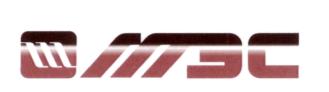 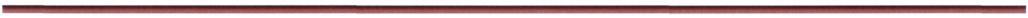    УТВЕРЖДАЮ                                                                            Председатель постоянно                                                                               действующей Закупочной комиссии                                                               АО «Магаданэлектросеть»                                                                                    _______________В.Д. Дробот      «____» ________________2020гДОКУМЕНТАЦИЯЗапрос предложений в электронной форме на право заключения договора на выполнение общестроительных и электромонтажных работ в целях технологического присоединения объектов к электрическим сетям Общества на 2020 г. (рамочный договор)  (ЗП № 14 от 21.01.2020г).СОГЛАСОВАНО:Заместитель председателя:Зам. главного инженера по ремонту – начальник ПТС	_____________________Свинцицкий А.А.Члены комиссии:Зам. главного бухгалтера_____________________Кокшарова Е.А.Зам. генерального директора по ЭиФ - начальник ФЭО_____________________Белушенко Н.А.Начальник службы закупок и обеспечения ресурсами_____________________Ольшак О.В.Юрисконсульт 1 категории ЮО_____________________Рязанцева М.С.Зам. начальника службы закупок и обеспечения ресурсами ____________________Е.В. Сбитнева«           »                               2020 г.Инициатор договора___________________   г. Магадан2020 г.№ п/пНаименование СодержаниеСодержаниеСодержание ЗаказчикАкционерное общество «Магаданэлектросеть»Место нахождения: Россия, 685030, Российская Федерация, Магаданская область,  г. Магадан, ул. Пролетарская, д.98.Почтовый адрес: Россия, 685030, Российская Федерация, Магаданская область,  г. Магадан, ул. Пролетарская, д.98.Акционерное общество «Магаданэлектросеть»Место нахождения: Россия, 685030, Российская Федерация, Магаданская область,  г. Магадан, ул. Пролетарская, д.98.Почтовый адрес: Россия, 685030, Российская Федерация, Магаданская область,  г. Магадан, ул. Пролетарская, д.98.Акционерное общество «Магаданэлектросеть»Место нахождения: Россия, 685030, Российская Федерация, Магаданская область,  г. Магадан, ул. Пролетарская, д.98.Почтовый адрес: Россия, 685030, Российская Федерация, Магаданская область,  г. Магадан, ул. Пролетарская, д.98.Контактное лицоЗам. начальника СЗ и ОР - Сбитнева Елена Васильевна.Контактный телефон: 8 (4132) 201036.Адрес электронной почты: sbitneva@oaomes.ru.По предмету закупки:Зам. главного инженера по ремонту - начальник производственно-технической службы Свинцицкий Александр Анатольевич.Тел. 8 (4132) 60-61-20, 60-06-85. Факс 8(4132) 20-10-40.Зам. начальника СЗ и ОР - Сбитнева Елена Васильевна.Контактный телефон: 8 (4132) 201036.Адрес электронной почты: sbitneva@oaomes.ru.По предмету закупки:Зам. главного инженера по ремонту - начальник производственно-технической службы Свинцицкий Александр Анатольевич.Тел. 8 (4132) 60-61-20, 60-06-85. Факс 8(4132) 20-10-40.Зам. начальника СЗ и ОР - Сбитнева Елена Васильевна.Контактный телефон: 8 (4132) 201036.Адрес электронной почты: sbitneva@oaomes.ru.По предмету закупки:Зам. главного инженера по ремонту - начальник производственно-технической службы Свинцицкий Александр Анатольевич.Тел. 8 (4132) 60-61-20, 60-06-85. Факс 8(4132) 20-10-40.Способ закупки Запрос предложений в электронной формеЗапрос предложений в электронной формеЗапрос предложений в электронной формеФорма закупкиОткрытая, электроннаяОткрытая, электроннаяОткрытая, электроннаяЭлектронная торговая площадкаНастоящая Документация вместе с Извещением о проведении процедуры закупки размещена на Официальном сайте Единой информационной системы в сфере закупок, расположенном в сети Интернет по адресу www.zakupki.gov.ru (далее ЕИС) и на электронной площадке «roseltorg», расположенной в сети Интернет по адресу http://www.roseltorg.ru (далее – ЭТП) в соответствии с правилами и с использованием функционала которой, проводится процедура закупки.Настоящая Документация вместе с Извещением о проведении процедуры закупки размещена на Официальном сайте Единой информационной системы в сфере закупок, расположенном в сети Интернет по адресу www.zakupki.gov.ru (далее ЕИС) и на электронной площадке «roseltorg», расположенной в сети Интернет по адресу http://www.roseltorg.ru (далее – ЭТП) в соответствии с правилами и с использованием функционала которой, проводится процедура закупки.Настоящая Документация вместе с Извещением о проведении процедуры закупки размещена на Официальном сайте Единой информационной системы в сфере закупок, расположенном в сети Интернет по адресу www.zakupki.gov.ru (далее ЕИС) и на электронной площадке «roseltorg», расположенной в сети Интернет по адресу http://www.roseltorg.ru (далее – ЭТП) в соответствии с правилами и с использованием функционала которой, проводится процедура закупки.Участники закупкиУчастником настоящей закупки может быть любое юридическое лицо или несколько юридических лиц, выступающих на стороне одного участника закупки, независимо от организационно-правовой формы, формы собственности, места нахождения и места происхождения капитала либо любое физическое лицо или несколько физических лиц, выступающих на стороне одного участника закупки, в том числе индивидуальный предприниматель или несколько индивидуальных предпринимателей, выступающих на стороне одного участника закупки, которые соответствуют требованиям, установленным Положением о закупке, настоящей Документацией о закупке и законодательством Российской Федерации.Участником настоящей закупки может быть любое юридическое лицо или несколько юридических лиц, выступающих на стороне одного участника закупки, независимо от организационно-правовой формы, формы собственности, места нахождения и места происхождения капитала либо любое физическое лицо или несколько физических лиц, выступающих на стороне одного участника закупки, в том числе индивидуальный предприниматель или несколько индивидуальных предпринимателей, выступающих на стороне одного участника закупки, которые соответствуют требованиям, установленным Положением о закупке, настоящей Документацией о закупке и законодательством Российской Федерации.Участником настоящей закупки может быть любое юридическое лицо или несколько юридических лиц, выступающих на стороне одного участника закупки, независимо от организационно-правовой формы, формы собственности, места нахождения и места происхождения капитала либо любое физическое лицо или несколько физических лиц, выступающих на стороне одного участника закупки, в том числе индивидуальный предприниматель или несколько индивидуальных предпринимателей, выступающих на стороне одного участника закупки, которые соответствуют требованиям, установленным Положением о закупке, настоящей Документацией о закупке и законодательством Российской Федерации.Дополнительные (специальные и/или квалификационные) требования к наличию у участника специальных допусков и разрешений, установленных в соответствии с законодательством и касающихся исполнения обязательств по предмету договораУчастник закупки должен:                                               Участник должен быть зарегистрированным в установленном порядке и иметь действующее свидетельство о допуске к работам, оказывающим влияние на безопасность объектов капитального строительства, выданное саморегулируемой  организацией.Обладать опытом выполнения аналогичных по структуре и составу выполняемых работ не менее 2 лет и иметь за этот период не менее одного завершенного проекта аналогичного типа по структуре и составу выполняемых работ.Участник закупки должен:                                               Участник должен быть зарегистрированным в установленном порядке и иметь действующее свидетельство о допуске к работам, оказывающим влияние на безопасность объектов капитального строительства, выданное саморегулируемой  организацией.Обладать опытом выполнения аналогичных по структуре и составу выполняемых работ не менее 2 лет и иметь за этот период не менее одного завершенного проекта аналогичного типа по структуре и составу выполняемых работ.Участник закупки должен:                                               Участник должен быть зарегистрированным в установленном порядке и иметь действующее свидетельство о допуске к работам, оказывающим влияние на безопасность объектов капитального строительства, выданное саморегулируемой  организацией.Обладать опытом выполнения аналогичных по структуре и составу выполняемых работ не менее 2 лет и иметь за этот период не менее одного завершенного проекта аналогичного типа по структуре и составу выполняемых работ.Предмет договора, объем работВыполнение работ по строительству электрических сетей в целях технологического присоединения на 2020 год Выполнение работ (оказание услуг) осуществляется по Заявкам Заказчика. Заявка формируется по мере необходимости потребности в услугах (работах) у Заказчика. Без письменной заявки Заказчика работы (услуги) не осуществляются. Оплате подлежат  только фактически выполненные работы (оказанные услуги). Количество поставляемого товара, объем выполняемых работ, оказываемых услуг, определены в Приложении 1 «Техническое задание» к закупочной документации.Выполнение работ по строительству электрических сетей в целях технологического присоединения на 2020 год Выполнение работ (оказание услуг) осуществляется по Заявкам Заказчика. Заявка формируется по мере необходимости потребности в услугах (работах) у Заказчика. Без письменной заявки Заказчика работы (услуги) не осуществляются. Оплате подлежат  только фактически выполненные работы (оказанные услуги). Количество поставляемого товара, объем выполняемых работ, оказываемых услуг, определены в Приложении 1 «Техническое задание» к закупочной документации.Выполнение работ по строительству электрических сетей в целях технологического присоединения на 2020 год Выполнение работ (оказание услуг) осуществляется по Заявкам Заказчика. Заявка формируется по мере необходимости потребности в услугах (работах) у Заказчика. Без письменной заявки Заказчика работы (услуги) не осуществляются. Оплате подлежат  только фактически выполненные работы (оказанные услуги). Количество поставляемого товара, объем выполняемых работ, оказываемых услуг, определены в Приложении 1 «Техническое задание» к закупочной документации.Сроки выполнения работНачало выполнения работ – с даты заключения договораОкончание выполнения работ – 31.12.2020гНачало выполнения работ – с даты заключения договораОкончание выполнения работ – 31.12.2020гНачало выполнения работ – с даты заключения договораОкончание выполнения работ – 31.12.2020гМесто выполнения работОбъекты, расположенные в городе Магадане в соответствии с письменными заявками Заказчика.Объекты, расположенные в городе Магадане в соответствии с письменными заявками Заказчика.Объекты, расположенные в городе Магадане в соответствии с письменными заявками Заказчика.Условия выполнения работПодрядная организация по письменной Заявке Заказчика  в срок не позднее пяти рабочих дней с момента получения заявки Заказчика должна приступить к выполнению работ на объекте.Срок выполнения работ по Заявке указывается Заказчиком при направлении Заявки, но в любом случае не может превышать 60 (шестидесяти) календарных дней.  Подрядная организации должна иметь техническую возможность выполнения работ одновременно на нескольких объектахПодрядная организация по письменной Заявке Заказчика  в срок не позднее пяти рабочих дней с момента получения заявки Заказчика должна приступить к выполнению работ на объекте.Срок выполнения работ по Заявке указывается Заказчиком при направлении Заявки, но в любом случае не может превышать 60 (шестидесяти) календарных дней.  Подрядная организации должна иметь техническую возможность выполнения работ одновременно на нескольких объектахПодрядная организация по письменной Заявке Заказчика  в срок не позднее пяти рабочих дней с момента получения заявки Заказчика должна приступить к выполнению работ на объекте.Срок выполнения работ по Заявке указывается Заказчиком при направлении Заявки, но в любом случае не может превышать 60 (шестидесяти) календарных дней.  Подрядная организации должна иметь техническую возможность выполнения работ одновременно на нескольких объектахНачальная (максимальная) цена договора, работы,  являющегося предметом закупкиНачальная (максимальная) цена является предельной общей ценой договора, на которую возможно заказать товары (работы, услуги) в течение срока его действия и составляет:10 000 000 (Десять миллионов) рублей 00 копейки с учетом НДС,    в том числе НДС (20%) – 1 666 666  рублей 67 копеек, 8 333 333 (Восемь миллионов триста тридцать три тысячи триста тридцать три) рубля 33 копейки, без учета НДС.Установление такой предельной суммы не налагает на АО «Магаданэлектросеть» обязательств по заказу товаров, работ, услуг в объёме, соответствующем данной предельной сумме. Предмет запроса предложений в электронной форме – стоимость единицы работ - Удельных расценок.    Начальная (максимальная) цена за единицу работ определяется Удельными расценками на виды работ при выполнении работ (Приложение №1 «Техническое задание» закупочной документации).      Цена за единицу работ по договору определяется путем произведения начальной (максимальной) цены за единицу работ, указанной в Извещении (Приложение №1 к разделу III «Техническое задание» настоящей Документации) на коэффициент снижения цены, предложенный участником, с которым заключается договор по итогам проведенной Закупки.Коэффициент снижения применяется единым ко всем позициям единиц работ - Удельных расценок (Приложение №1 к разделу III «Техническое задание» настоящей Документации). Коэффициент снижения не применяется к начальной (максимальной) цене договора.Стоимость работ по каждой Заявке определяется по Прейскуранту (Приложение к Договору), утвержденному Заказчиком и Подрядчиком;Окончательная стоимость работ складывается из совокупной стоимости работ по каждой отдельной Заявке Заказчика.Начальная (максимальная) цена является предельной общей ценой договора, на которую возможно заказать товары (работы, услуги) в течение срока его действия и составляет:10 000 000 (Десять миллионов) рублей 00 копейки с учетом НДС,    в том числе НДС (20%) – 1 666 666  рублей 67 копеек, 8 333 333 (Восемь миллионов триста тридцать три тысячи триста тридцать три) рубля 33 копейки, без учета НДС.Установление такой предельной суммы не налагает на АО «Магаданэлектросеть» обязательств по заказу товаров, работ, услуг в объёме, соответствующем данной предельной сумме. Предмет запроса предложений в электронной форме – стоимость единицы работ - Удельных расценок.    Начальная (максимальная) цена за единицу работ определяется Удельными расценками на виды работ при выполнении работ (Приложение №1 «Техническое задание» закупочной документации).      Цена за единицу работ по договору определяется путем произведения начальной (максимальной) цены за единицу работ, указанной в Извещении (Приложение №1 к разделу III «Техническое задание» настоящей Документации) на коэффициент снижения цены, предложенный участником, с которым заключается договор по итогам проведенной Закупки.Коэффициент снижения применяется единым ко всем позициям единиц работ - Удельных расценок (Приложение №1 к разделу III «Техническое задание» настоящей Документации). Коэффициент снижения не применяется к начальной (максимальной) цене договора.Стоимость работ по каждой Заявке определяется по Прейскуранту (Приложение к Договору), утвержденному Заказчиком и Подрядчиком;Окончательная стоимость работ складывается из совокупной стоимости работ по каждой отдельной Заявке Заказчика.Начальная (максимальная) цена является предельной общей ценой договора, на которую возможно заказать товары (работы, услуги) в течение срока его действия и составляет:10 000 000 (Десять миллионов) рублей 00 копейки с учетом НДС,    в том числе НДС (20%) – 1 666 666  рублей 67 копеек, 8 333 333 (Восемь миллионов триста тридцать три тысячи триста тридцать три) рубля 33 копейки, без учета НДС.Установление такой предельной суммы не налагает на АО «Магаданэлектросеть» обязательств по заказу товаров, работ, услуг в объёме, соответствующем данной предельной сумме. Предмет запроса предложений в электронной форме – стоимость единицы работ - Удельных расценок.    Начальная (максимальная) цена за единицу работ определяется Удельными расценками на виды работ при выполнении работ (Приложение №1 «Техническое задание» закупочной документации).      Цена за единицу работ по договору определяется путем произведения начальной (максимальной) цены за единицу работ, указанной в Извещении (Приложение №1 к разделу III «Техническое задание» настоящей Документации) на коэффициент снижения цены, предложенный участником, с которым заключается договор по итогам проведенной Закупки.Коэффициент снижения применяется единым ко всем позициям единиц работ - Удельных расценок (Приложение №1 к разделу III «Техническое задание» настоящей Документации). Коэффициент снижения не применяется к начальной (максимальной) цене договора.Стоимость работ по каждой Заявке определяется по Прейскуранту (Приложение к Договору), утвержденному Заказчиком и Подрядчиком;Окончательная стоимость работ складывается из совокупной стоимости работ по каждой отдельной Заявке Заказчика.Порядок формирования цены договора Порядок формирования цены договора :Цена единицы товара (работы, услуги) в договоре, заключаемом по итогам Закупки, определяется путем произведения начальной (максимальной) цены каждой единицы товара (работы, услуги), указанной в настоящей Документации, на Коэффициент снижения цены участника, с которым заключается договор по итогам проведенной Закупки.В случае если участник, с которым заключается договор по итогам проведенной Закупки, освобождается от исполнения обязанности налогоплательщика НДС либо не является налогоплательщиком НДС, то цена единицы товара (работы, услуги) в договоре, заключаемом по итогам Закупки, определяется путем произведения начальной (максимальной) цены каждой единицы товара (работы, услуги), указанной в настоящей Документации без НДС, на Коэффициент снижения цены, предложенный таким участником.В случае если участник, с которым заключается договор по итогам проведенной Закупки, освобождается от исполнения обязанности налогоплательщика НДС либо не является налогоплательщиком НДС, то предельная общая цена договора, заключаемого по итогам Закупки, определяется путем произведения Коэффициента снижения цены, предложенного таким участником на начальную (максимальную) цену, указанную в Документации о закупке без НДС.Заказчик не обязан приобретать товары (работы, услуги) на всю предельную общую стоимость заключаемого договора.Цена договора включает в себя: стоимость оказания услуг, предусмотренных Техническим заданием, все расходы и издержки Подрядчика, связанные с оказанием таких услуг, а также стоимость материалов  и оборудования, используемых и (или) потребляемых в ходе оказания услуг, в полном объеме, в том числе расходы на уплату налогов, таможенных пошлин, сборов и других обязательных платежей, расходов по оплате стоимости работ (услуг) третьих лиц и других платежей.Порядок формирования цены договора :Цена единицы товара (работы, услуги) в договоре, заключаемом по итогам Закупки, определяется путем произведения начальной (максимальной) цены каждой единицы товара (работы, услуги), указанной в настоящей Документации, на Коэффициент снижения цены участника, с которым заключается договор по итогам проведенной Закупки.В случае если участник, с которым заключается договор по итогам проведенной Закупки, освобождается от исполнения обязанности налогоплательщика НДС либо не является налогоплательщиком НДС, то цена единицы товара (работы, услуги) в договоре, заключаемом по итогам Закупки, определяется путем произведения начальной (максимальной) цены каждой единицы товара (работы, услуги), указанной в настоящей Документации без НДС, на Коэффициент снижения цены, предложенный таким участником.В случае если участник, с которым заключается договор по итогам проведенной Закупки, освобождается от исполнения обязанности налогоплательщика НДС либо не является налогоплательщиком НДС, то предельная общая цена договора, заключаемого по итогам Закупки, определяется путем произведения Коэффициента снижения цены, предложенного таким участником на начальную (максимальную) цену, указанную в Документации о закупке без НДС.Заказчик не обязан приобретать товары (работы, услуги) на всю предельную общую стоимость заключаемого договора.Цена договора включает в себя: стоимость оказания услуг, предусмотренных Техническим заданием, все расходы и издержки Подрядчика, связанные с оказанием таких услуг, а также стоимость материалов  и оборудования, используемых и (или) потребляемых в ходе оказания услуг, в полном объеме, в том числе расходы на уплату налогов, таможенных пошлин, сборов и других обязательных платежей, расходов по оплате стоимости работ (услуг) третьих лиц и других платежей.Порядок формирования цены договора :Цена единицы товара (работы, услуги) в договоре, заключаемом по итогам Закупки, определяется путем произведения начальной (максимальной) цены каждой единицы товара (работы, услуги), указанной в настоящей Документации, на Коэффициент снижения цены участника, с которым заключается договор по итогам проведенной Закупки.В случае если участник, с которым заключается договор по итогам проведенной Закупки, освобождается от исполнения обязанности налогоплательщика НДС либо не является налогоплательщиком НДС, то цена единицы товара (работы, услуги) в договоре, заключаемом по итогам Закупки, определяется путем произведения начальной (максимальной) цены каждой единицы товара (работы, услуги), указанной в настоящей Документации без НДС, на Коэффициент снижения цены, предложенный таким участником.В случае если участник, с которым заключается договор по итогам проведенной Закупки, освобождается от исполнения обязанности налогоплательщика НДС либо не является налогоплательщиком НДС, то предельная общая цена договора, заключаемого по итогам Закупки, определяется путем произведения Коэффициента снижения цены, предложенного таким участником на начальную (максимальную) цену, указанную в Документации о закупке без НДС.Заказчик не обязан приобретать товары (работы, услуги) на всю предельную общую стоимость заключаемого договора.Цена договора включает в себя: стоимость оказания услуг, предусмотренных Техническим заданием, все расходы и издержки Подрядчика, связанные с оказанием таких услуг, а также стоимость материалов  и оборудования, используемых и (или) потребляемых в ходе оказания услуг, в полном объеме, в том числе расходы на уплату налогов, таможенных пошлин, сборов и других обязательных платежей, расходов по оплате стоимости работ (услуг) третьих лиц и других платежей.Форма, сроки и порядок оплаты Форма: Безналичный расчет.Оплата осуществляется в течение 15 рабочих дней  после подписания обеими Сторонами оформляемых Актов о приемке выполненных работ (по форме КС-2), Справки о стоимости выполненных работ и затрат (по форме КС-3), получения Заказчиком надлежащим образом оформленного оригиналов счетов и счетов-фактур, а также документов, подтверждающих фактическое выполнение.Уменьшение сроков на осуществление платежа (платежей) не допускается.Форма: Безналичный расчет.Оплата осуществляется в течение 15 рабочих дней  после подписания обеими Сторонами оформляемых Актов о приемке выполненных работ (по форме КС-2), Справки о стоимости выполненных работ и затрат (по форме КС-3), получения Заказчиком надлежащим образом оформленного оригиналов счетов и счетов-фактур, а также документов, подтверждающих фактическое выполнение.Уменьшение сроков на осуществление платежа (платежей) не допускается.Форма: Безналичный расчет.Оплата осуществляется в течение 15 рабочих дней  после подписания обеими Сторонами оформляемых Актов о приемке выполненных работ (по форме КС-2), Справки о стоимости выполненных работ и затрат (по форме КС-3), получения Заказчиком надлежащим образом оформленного оригиналов счетов и счетов-фактур, а также документов, подтверждающих фактическое выполнение.Уменьшение сроков на осуществление платежа (платежей) не допускается.Официальный язык процедурыРусскийРусскийРусскийВалюта процедурыРоссийский рубльРоссийский рубльРоссийский рубльТребования, предъявляемые к Участникам закупочной процедуры и перечень документов, предоставляемых Участниками закупочной процедуры для подтверждения их соответствия установленным требованиямПри осуществлении запроса предложений в электронной форме устанавливаются следующие обязательные требования к участникам закупки:1) соответствие участников закупки требованиям, устанавливаемым в соответствии с законодательством Российской Федерации к лицам, осуществляющим поставку товаров;2) не проведение ликвидации участника закупки - юридического лица и отсутствие решения арбитражного суда о признании участника закупки - юридического лица, индивидуального предпринимателя банкротом и об открытии конкурсного производства;3) не приостановление деятельности участника закупки в порядке, предусмотренном Кодексом Российской Федерации об административных правонарушениях, на день подачи заявки на участие в запросе предложений или заявки на участие в аукционе;4) отсутствие у участника закупки задолженности по начисленным налогам, сборам и иным обязательным платежам в бюджеты любого уровня или государственные внебюджетные фонды за прошедший календарный год, размер которой превышает двадцать пять процентов балансовой стоимости активов участника закупки по данным бухгалтерской отчетности за последний завершенный отчетный период. Участник закупки считается соответствующим установленному требованию в случае, если он обжалует наличие указанной задолженности в соответствии с законодательством Российской Федерации и решение по такой жалобе на день рассмотрения заявки на участие в закупки не принято;5)  отсутствие сведений об Участнике в реестре недобросовестных поставщиков;6) обладать необходимыми профессиональными знаниями, иметь ресурсные возможности: Участники закупочной процедуры должны соответствовать следующим квалификационным требованиям:а) должен иметь опыт оказания аналогичных услуг/работ (желательно наличие за последние 2 года не менее 1 завершенного аналогичного договора по оказываемым услугам/работам);б) должен иметь собственные либо привлеченные квалифицированные кадровые ресурсыПри осуществлении запроса предложений в электронной форме устанавливаются следующие обязательные требования к участникам закупки:1) соответствие участников закупки требованиям, устанавливаемым в соответствии с законодательством Российской Федерации к лицам, осуществляющим поставку товаров;2) не проведение ликвидации участника закупки - юридического лица и отсутствие решения арбитражного суда о признании участника закупки - юридического лица, индивидуального предпринимателя банкротом и об открытии конкурсного производства;3) не приостановление деятельности участника закупки в порядке, предусмотренном Кодексом Российской Федерации об административных правонарушениях, на день подачи заявки на участие в запросе предложений или заявки на участие в аукционе;4) отсутствие у участника закупки задолженности по начисленным налогам, сборам и иным обязательным платежам в бюджеты любого уровня или государственные внебюджетные фонды за прошедший календарный год, размер которой превышает двадцать пять процентов балансовой стоимости активов участника закупки по данным бухгалтерской отчетности за последний завершенный отчетный период. Участник закупки считается соответствующим установленному требованию в случае, если он обжалует наличие указанной задолженности в соответствии с законодательством Российской Федерации и решение по такой жалобе на день рассмотрения заявки на участие в закупки не принято;5)  отсутствие сведений об Участнике в реестре недобросовестных поставщиков;6) обладать необходимыми профессиональными знаниями, иметь ресурсные возможности: Участники закупочной процедуры должны соответствовать следующим квалификационным требованиям:а) должен иметь опыт оказания аналогичных услуг/работ (желательно наличие за последние 2 года не менее 1 завершенного аналогичного договора по оказываемым услугам/работам);б) должен иметь собственные либо привлеченные квалифицированные кадровые ресурсыПри осуществлении запроса предложений в электронной форме устанавливаются следующие обязательные требования к участникам закупки:1) соответствие участников закупки требованиям, устанавливаемым в соответствии с законодательством Российской Федерации к лицам, осуществляющим поставку товаров;2) не проведение ликвидации участника закупки - юридического лица и отсутствие решения арбитражного суда о признании участника закупки - юридического лица, индивидуального предпринимателя банкротом и об открытии конкурсного производства;3) не приостановление деятельности участника закупки в порядке, предусмотренном Кодексом Российской Федерации об административных правонарушениях, на день подачи заявки на участие в запросе предложений или заявки на участие в аукционе;4) отсутствие у участника закупки задолженности по начисленным налогам, сборам и иным обязательным платежам в бюджеты любого уровня или государственные внебюджетные фонды за прошедший календарный год, размер которой превышает двадцать пять процентов балансовой стоимости активов участника закупки по данным бухгалтерской отчетности за последний завершенный отчетный период. Участник закупки считается соответствующим установленному требованию в случае, если он обжалует наличие указанной задолженности в соответствии с законодательством Российской Федерации и решение по такой жалобе на день рассмотрения заявки на участие в закупки не принято;5)  отсутствие сведений об Участнике в реестре недобросовестных поставщиков;6) обладать необходимыми профессиональными знаниями, иметь ресурсные возможности: Участники закупочной процедуры должны соответствовать следующим квалификационным требованиям:а) должен иметь опыт оказания аналогичных услуг/работ (желательно наличие за последние 2 года не менее 1 завершенного аналогичного договора по оказываемым услугам/работам);б) должен иметь собственные либо привлеченные квалифицированные кадровые ресурсыДокументы, подтверждающие соответствие участника дополнительным требованиямУчастник в составе заявки, для подтверждения соответствия требованиям, установленным в пункте 5.1.7 настоящего раздела должен представить в составе заявки  действующее свидетельство о допуске к работам, оказывающим влияние на безопасность объектов капитального строительства, выданное саморегулируемой  организациейУчастник в составе заявки, для подтверждения соответствия требованиям, установленным в пункте 5.1.7 настоящего раздела должен представить в составе заявки  действующее свидетельство о допуске к работам, оказывающим влияние на безопасность объектов капитального строительства, выданное саморегулируемой  организациейУчастник в составе заявки, для подтверждения соответствия требованиям, установленным в пункте 5.1.7 настоящего раздела должен представить в составе заявки  действующее свидетельство о допуске к работам, оказывающим влияние на безопасность объектов капитального строительства, выданное саморегулируемой  организациейТребования к содержанию, форме, оформлению и составу заявки на участие в запросе предложений в электронной форме:Заявка на участие в процедуре закупки состоит из следующих документов:5.1.17.1 Заявка на участие в запросе предложений, приведенной в настоящей документации (форма № 1).5.1.17.2 Анкета в соответствии по форме, приведенной в настоящей документации (форма № 2).5.1.17.3 Полученная не ранее чем за тридцать дней до даты размещения в ЕИС извещения о проведении запроса предложений выписка из ЕГРЮЛ (для юридического лица) или выписка из ЕГРИП (для индивидуального предпринимателя) или документов, удостоверяющих личность (для физического лица).   В случае предоставления Выписки из Единого государственного реестра юридических лиц, сформированной с использованием сервиса в сети Интернет, подписанной усиленной квалифицированной электронной подписью соответствующего подразделения Федеральной налоговой службы, Участник дополнительно загружает на ЭТП данный документ в электронном виде отдельным файлом.5.1.17.4 Документ, подтверждающий полномочия лица на осуществление действий от имени Участника закупочной процедуры - юридического лица (копия решения о назначении или об избрании, приказа о назначении физического лица на должность, в соответствии с которым такое физическое лицо обладает правом действовать от имени Участника закупочной процедуры без доверенности (далее по тексту - руководитель). В случае, если от имени Участника закупочной процедуры действует иное лицо, заявка должна содержать также доверенность на осуществление действий от имени Участника закупочной процедуры, заверенную печатью и подписанную руководителем Участника закупочной процедуры (для юридических лиц) или уполномоченным этим руководителем лицом, либо нотариально заверенную копию такой доверенности. В случае если указанная доверенность подписана лицом, уполномоченным руководителем Участника закупочной процедуры, заявка должна содержать также документ, подтверждающий полномочия такого лица (форма№3).5.1.17.5 Копии учредительных документов в действующей редакции с приложением имеющихся изменений;
5.1.17.6 Копия Свидетельства о постановке на учет в налоговом органе юридического лица по месту нахождения на территории Российской Федерации.5.1.17.7 Копия Свидетельства о государственной регистрации юридического лица.
5.1.17.8Решение об одобрении крупной сделки, или заверенная участником копия такого решения, если для участника размещения заказа, договор, который с ним может быть заключен по результатам закупки, является крупной сделкой (в случае если для данного участника оказание услуг, являющихся предметом договора, не являются крупной сделкой, участник процедуры закупки представляет соответствующее письмо).5.1.17.9Декларация соответствия участника запроса предложений (форма №8).5.1.17.10 Справка о перечне и объемах выполнения аналогичных договоров по форме и в соответствии с инструкциями, приведенными в настоящей Документации (форма №6).5.1.17.11 Справка о кадровых ресурсах, которые будут привлечены в ходе выполнения Договора, по установленной в настоящей Документации по запросу предложений (форма №7).5.1.17.12Протокол разногласий к договору (форма №9).5.1.17.13Опись документов, представляемых, для участия в процедуре закупки способом запроса предложений (форма №10).
   Участник закупочной процедуры вправе подать только одну заявку на участие в запросе предложений в электронной форме. В случае установления факта подачи одним Участником закупочной процедуры двух и более заявок на участие в запросе предложений при условии, что поданные ранее заявки этим Участником закупочной процедуры не отозваны, все заявки такого Участника закупочной процедуры не рассматриваются.   Каждый документ, входящий в заявку (за исключением нотариально заверенных копий документов) должен быть скреплен печатью организации (для участника закупки - юридического лица).Заявка на участие в процедуре закупки состоит из следующих документов:5.1.17.1 Заявка на участие в запросе предложений, приведенной в настоящей документации (форма № 1).5.1.17.2 Анкета в соответствии по форме, приведенной в настоящей документации (форма № 2).5.1.17.3 Полученная не ранее чем за тридцать дней до даты размещения в ЕИС извещения о проведении запроса предложений выписка из ЕГРЮЛ (для юридического лица) или выписка из ЕГРИП (для индивидуального предпринимателя) или документов, удостоверяющих личность (для физического лица).   В случае предоставления Выписки из Единого государственного реестра юридических лиц, сформированной с использованием сервиса в сети Интернет, подписанной усиленной квалифицированной электронной подписью соответствующего подразделения Федеральной налоговой службы, Участник дополнительно загружает на ЭТП данный документ в электронном виде отдельным файлом.5.1.17.4 Документ, подтверждающий полномочия лица на осуществление действий от имени Участника закупочной процедуры - юридического лица (копия решения о назначении или об избрании, приказа о назначении физического лица на должность, в соответствии с которым такое физическое лицо обладает правом действовать от имени Участника закупочной процедуры без доверенности (далее по тексту - руководитель). В случае, если от имени Участника закупочной процедуры действует иное лицо, заявка должна содержать также доверенность на осуществление действий от имени Участника закупочной процедуры, заверенную печатью и подписанную руководителем Участника закупочной процедуры (для юридических лиц) или уполномоченным этим руководителем лицом, либо нотариально заверенную копию такой доверенности. В случае если указанная доверенность подписана лицом, уполномоченным руководителем Участника закупочной процедуры, заявка должна содержать также документ, подтверждающий полномочия такого лица (форма№3).5.1.17.5 Копии учредительных документов в действующей редакции с приложением имеющихся изменений;
5.1.17.6 Копия Свидетельства о постановке на учет в налоговом органе юридического лица по месту нахождения на территории Российской Федерации.5.1.17.7 Копия Свидетельства о государственной регистрации юридического лица.
5.1.17.8Решение об одобрении крупной сделки, или заверенная участником копия такого решения, если для участника размещения заказа, договор, который с ним может быть заключен по результатам закупки, является крупной сделкой (в случае если для данного участника оказание услуг, являющихся предметом договора, не являются крупной сделкой, участник процедуры закупки представляет соответствующее письмо).5.1.17.9Декларация соответствия участника запроса предложений (форма №8).5.1.17.10 Справка о перечне и объемах выполнения аналогичных договоров по форме и в соответствии с инструкциями, приведенными в настоящей Документации (форма №6).5.1.17.11 Справка о кадровых ресурсах, которые будут привлечены в ходе выполнения Договора, по установленной в настоящей Документации по запросу предложений (форма №7).5.1.17.12Протокол разногласий к договору (форма №9).5.1.17.13Опись документов, представляемых, для участия в процедуре закупки способом запроса предложений (форма №10).
   Участник закупочной процедуры вправе подать только одну заявку на участие в запросе предложений в электронной форме. В случае установления факта подачи одним Участником закупочной процедуры двух и более заявок на участие в запросе предложений при условии, что поданные ранее заявки этим Участником закупочной процедуры не отозваны, все заявки такого Участника закупочной процедуры не рассматриваются.   Каждый документ, входящий в заявку (за исключением нотариально заверенных копий документов) должен быть скреплен печатью организации (для участника закупки - юридического лица).Заявка на участие в процедуре закупки состоит из следующих документов:5.1.17.1 Заявка на участие в запросе предложений, приведенной в настоящей документации (форма № 1).5.1.17.2 Анкета в соответствии по форме, приведенной в настоящей документации (форма № 2).5.1.17.3 Полученная не ранее чем за тридцать дней до даты размещения в ЕИС извещения о проведении запроса предложений выписка из ЕГРЮЛ (для юридического лица) или выписка из ЕГРИП (для индивидуального предпринимателя) или документов, удостоверяющих личность (для физического лица).   В случае предоставления Выписки из Единого государственного реестра юридических лиц, сформированной с использованием сервиса в сети Интернет, подписанной усиленной квалифицированной электронной подписью соответствующего подразделения Федеральной налоговой службы, Участник дополнительно загружает на ЭТП данный документ в электронном виде отдельным файлом.5.1.17.4 Документ, подтверждающий полномочия лица на осуществление действий от имени Участника закупочной процедуры - юридического лица (копия решения о назначении или об избрании, приказа о назначении физического лица на должность, в соответствии с которым такое физическое лицо обладает правом действовать от имени Участника закупочной процедуры без доверенности (далее по тексту - руководитель). В случае, если от имени Участника закупочной процедуры действует иное лицо, заявка должна содержать также доверенность на осуществление действий от имени Участника закупочной процедуры, заверенную печатью и подписанную руководителем Участника закупочной процедуры (для юридических лиц) или уполномоченным этим руководителем лицом, либо нотариально заверенную копию такой доверенности. В случае если указанная доверенность подписана лицом, уполномоченным руководителем Участника закупочной процедуры, заявка должна содержать также документ, подтверждающий полномочия такого лица (форма№3).5.1.17.5 Копии учредительных документов в действующей редакции с приложением имеющихся изменений;
5.1.17.6 Копия Свидетельства о постановке на учет в налоговом органе юридического лица по месту нахождения на территории Российской Федерации.5.1.17.7 Копия Свидетельства о государственной регистрации юридического лица.
5.1.17.8Решение об одобрении крупной сделки, или заверенная участником копия такого решения, если для участника размещения заказа, договор, который с ним может быть заключен по результатам закупки, является крупной сделкой (в случае если для данного участника оказание услуг, являющихся предметом договора, не являются крупной сделкой, участник процедуры закупки представляет соответствующее письмо).5.1.17.9Декларация соответствия участника запроса предложений (форма №8).5.1.17.10 Справка о перечне и объемах выполнения аналогичных договоров по форме и в соответствии с инструкциями, приведенными в настоящей Документации (форма №6).5.1.17.11 Справка о кадровых ресурсах, которые будут привлечены в ходе выполнения Договора, по установленной в настоящей Документации по запросу предложений (форма №7).5.1.17.12Протокол разногласий к договору (форма №9).5.1.17.13Опись документов, представляемых, для участия в процедуре закупки способом запроса предложений (форма №10).
   Участник закупочной процедуры вправе подать только одну заявку на участие в запросе предложений в электронной форме. В случае установления факта подачи одним Участником закупочной процедуры двух и более заявок на участие в запросе предложений при условии, что поданные ранее заявки этим Участником закупочной процедуры не отозваны, все заявки такого Участника закупочной процедуры не рассматриваются.   Каждый документ, входящий в заявку (за исключением нотариально заверенных копий документов) должен быть скреплен печатью организации (для участника закупки - юридического лица).Копии документов на применяемые материалы/оборудование, которые исполнитель обязан передать заказчику в ходе исполнения договораНе требуетсяНе требуетсяНе требуетсяОбеспечение  заявки на участие в процедуре закупкиНе требуетсяНе требуетсяНе требуетсяФорма обеспеченияНе требуетсяНе требуетсяНе требуетсяРазмер и валюта обеспеченияНе требуетсяНе требуетсяНе требуетсяРеквизиты для перечисленияобеспеченияНе требуетсяНе требуетсяНе требуетсяСрок и порядок предоставления обеспеченияНе требуетсяНе требуетсяНе требуетсяФорма и порядок предоставления участникам закупки разъяснений положений документации о закупкеВ соответствии с регламентом ЭТПВ соответствии с регламентом ЭТПВ соответствии с регламентом ЭТПДата начала и дата окончания срока предоставления разъяснений положений извещения и/или документацииДата начала предоставления разъяснений:«22» января 2020 годаДата окончания предоставления разъяснений:«28» января 2020 годаДата начала предоставления разъяснений:«22» января 2020 годаДата окончания предоставления разъяснений:«28» января 2020 годаДата начала предоставления разъяснений:«22» января 2020 годаДата окончания предоставления разъяснений:«28» января 2020 годаМесто,  дата начала и дата окончания срока подачи заявок участникамиМесто подачиЭТП по адресу: http://www.roseltorg.ruЭТП по адресу: http://www.roseltorg.ruМесто,  дата начала и дата окончания срока подачи заявок участникамиНачало подачиМесто,  дата начала и дата окончания срока подачи заявок участникамиОкончание подачи09 часов 00 минут (по местному времени Заказчика)«31» января 2020 года09 часов 00 минут (по местному времени Заказчика)«31» января 2020 годаМесто, дата и время открытия доступа к заявкам участниковЭТП по адресу: http://www.roseltorg.ru 09 часов 00 минут (по местному времени Заказчика) «31» января 2020 годаЭТП по адресу: http://www.roseltorg.ru 09 часов 00 минут (по местному времени Заказчика) «31» января 2020 годаЭТП по адресу: http://www.roseltorg.ru 09 часов 00 минут (по местному времени Заказчика) «31» января 2020 годаМесто и дата рассмотрения заявок и подведения итоговРассмотрение заявокРассмотрение заявокМесто: г. Магадан, ул. Пролетарская, 98.31 января 2020г. в 09:00 (по местному времени заказчика закупки), или иное время по решению Заказчика.Место и дата рассмотрения заявок и подведения итоговПодведение итоговПодведение итоговМесто: г. Магадан, ул. Пролетарская, 98.03 февраля 2020г. в 09:00 (по местному времени заказчика закупки), или иное время по решению Заказчика.Критерии оценки заявок участников1.Цена договора (итоговая стоимость единичных расценок на выполняемые работы), (вес критерия 70%)Опыт Участника, (вес критерия 30%)1.Цена договора (итоговая стоимость единичных расценок на выполняемые работы), (вес критерия 70%)Опыт Участника, (вес критерия 30%)1.Цена договора (итоговая стоимость единичных расценок на выполняемые работы), (вес критерия 70%)Опыт Участника, (вес критерия 30%)Порядок оценкиПорядок оценки изложен в пункте 5.2.Порядок оценки изложен в пункте 5.2.Порядок оценки изложен в пункте 5.2.Документы, подтверждающие соответствие оценочным критериямДля подтверждения соответствия оценочным критериям участник может включить в состав своей заявки следующие документы:1 Справка о выполнении аналогичных предмету закупки (сопоставимых) по характеру и объему договоров за последние два полных года с кратким описанием предмета договора, указанием номера, даты и цены договора/контракта, реквизитов Заказчика, возможно указание незавершенных договоров (для возможной последующей проверки заказчиком) по установленной в настоящей Документации форме (раздел 8 настоящей Документации) с приложением копий документов, подтверждающих сведения, указанные в «Справке о перечне и объемах исполнения аналогичных договоров», а именно – копии актов выполненных работ, подписанные с двух Сторон.Отсутствие в составе заявки на участие требуемых для оценки и сопоставления заявок сведений и подтверждающих их документов не является основанием для отклонения заявки на участие в процедуре закупке, такой заявке по соответствующим критериям оценки будет присвоено 0 баллов. Для подтверждения соответствия оценочным критериям участник может включить в состав своей заявки следующие документы:1 Справка о выполнении аналогичных предмету закупки (сопоставимых) по характеру и объему договоров за последние два полных года с кратким описанием предмета договора, указанием номера, даты и цены договора/контракта, реквизитов Заказчика, возможно указание незавершенных договоров (для возможной последующей проверки заказчиком) по установленной в настоящей Документации форме (раздел 8 настоящей Документации) с приложением копий документов, подтверждающих сведения, указанные в «Справке о перечне и объемах исполнения аналогичных договоров», а именно – копии актов выполненных работ, подписанные с двух Сторон.Отсутствие в составе заявки на участие требуемых для оценки и сопоставления заявок сведений и подтверждающих их документов не является основанием для отклонения заявки на участие в процедуре закупке, такой заявке по соответствующим критериям оценки будет присвоено 0 баллов. Для подтверждения соответствия оценочным критериям участник может включить в состав своей заявки следующие документы:1 Справка о выполнении аналогичных предмету закупки (сопоставимых) по характеру и объему договоров за последние два полных года с кратким описанием предмета договора, указанием номера, даты и цены договора/контракта, реквизитов Заказчика, возможно указание незавершенных договоров (для возможной последующей проверки заказчиком) по установленной в настоящей Документации форме (раздел 8 настоящей Документации) с приложением копий документов, подтверждающих сведения, указанные в «Справке о перечне и объемах исполнения аналогичных договоров», а именно – копии актов выполненных работ, подписанные с двух Сторон.Отсутствие в составе заявки на участие требуемых для оценки и сопоставления заявок сведений и подтверждающих их документов не является основанием для отклонения заявки на участие в процедуре закупке, такой заявке по соответствующим критериям оценки будет присвоено 0 баллов. Срок и порядок заключения договораДоговор заключается не ранее, чем через 10 дней и не позднее чем через 20 дней с даты размещения итогового протокола в ЕИС. Победитель процедуры закупки (единственный поставщик, Участник несостоявшейся конкурентной процедуры) должен подписать, заверить печатью и передать Заказчику 2 (два) экземпляра Договора в срок не позднее 10 (десяти) дней с даты размещения итогового протокола в ЕИС. Договор заключается не ранее, чем через 10 дней и не позднее чем через 20 дней с даты размещения итогового протокола в ЕИС. Победитель процедуры закупки (единственный поставщик, Участник несостоявшейся конкурентной процедуры) должен подписать, заверить печатью и передать Заказчику 2 (два) экземпляра Договора в срок не позднее 10 (десяти) дней с даты размещения итогового протокола в ЕИС. Договор заключается не ранее, чем через 10 дней и не позднее чем через 20 дней с даты размещения итогового протокола в ЕИС. Победитель процедуры закупки (единственный поставщик, Участник несостоявшейся конкурентной процедуры) должен подписать, заверить печатью и передать Заказчику 2 (два) экземпляра Договора в срок не позднее 10 (десяти) дней с даты размещения итогового протокола в ЕИС. Обеспечение исполнения договораНе требуетсяНе требуетсяНе требуетсяРазмер обеспеченияНе требуетсяНе требуетсяНе требуетсяСрок и порядок предоставленияобеспеченияНе требуетсяНе требуетсяНе требуетсяОбеспечение возврата авансаНе требуетсяНе требуетсяНе требуетсяСрок предоставленияобеспеченияНе требуетсяНе требуетсяНе требуетсяОбеспечение гарантийных обязательствНе требуетсяНе требуетсяНе требуетсяРазмер и валютаобеспеченияНе требуетсяНе требуетсяНе требуетсяСрок предоставленияобеспеченияНе установленоНе установленоНе установленоСведения о возможности подачи альтернативных предложенийПодача альтернативных предложений не допускаетсяПодача альтернативных предложений не допускаетсяПодача альтернативных предложений не допускаетсяСведения о предоставлении преференций / установлении приоритета товаров российского происхожденияВ соответствии с пунктом 4.1.4Приоритет устанавливается с учетом положений Генерального соглашения по тарифам и торговле 1994 года и Договора о Евразийском экономическом союзе от 29 мая 2014 г.В соответствии с пунктом 4.1.4Приоритет устанавливается с учетом положений Генерального соглашения по тарифам и торговле 1994 года и Договора о Евразийском экономическом союзе от 29 мая 2014 г.В соответствии с пунктом 4.1.4Приоритет устанавливается с учетом положений Генерального соглашения по тарифам и торговле 1994 года и Договора о Евразийском экономическом союзе от 29 мая 2014 г.Предоставление копий заявок на бумажных носителяхНе требуется Не требуется Не требуется № п/пНаименование критерияВес (значимость) критерия, в %Весовой коэффициент значимостиМаксимально возможный балл по критерию1Цена договора(итоговая стоимость единичных расценок на выполняемые работы)700,701002Опыт участника закупки300,30100Величина коэффициента снижения Удельных расценок за единицу объёма Работ (товаров, услуг) по Договору:___________________________________(Коэффициент снижения выражается в виде десятичной дроби.Десятичная дробь указывается с десятичным разделителем в виде запятой для разделения целой и дробной части (например, «0,96» или «0,9» и т.п.).)№
п/пНаименование работЕд. изм.Стоимость с НДС, руб.Стоимость с НДС, руб.Стоимость с НДС, руб.Предложения УчастникаЦена за ед. работ, с/без НДС с учетом коэффициента снижения удельных расценок за единицу объёма Работ (товаров, услуг)Строительство ВЛ-0,4 кВ (с учетом стоимости  материалов)Строительство ВЛ-0,4 кВ (с учетом стоимости  материалов)Строительство ВЛ-0,4 кВ (с учетом стоимости  материалов)Строительство ВЛ-0,4 кВ (с учетом стоимости  материалов)Строительство ВЛ-0,4 кВ (с учетом стоимости  материалов)Строительство ВЛ-0,4 кВ (с учетом стоимости  материалов)Одностоечная деревянная опорашт40 06340 06340 063Одностоечная деревянная с укосомшт64 85164 85164 851Укос к существующей опорешт25 48725 48725 487Металлическая опорашт42 67942 67942 679Металлическая опора с укосомшт73 37173 37173 371Подвеска СИП-4, сеч.16 мм21 км189 808189 808189 808Подвеска СИП-4, сеч.35 мм21 км279 734279 734279 734Подвеска СИП-4, сеч.70 мм21 км476 324476 324476 324Подвеска СИП-4, сеч.95 мм21 км607 168607 168607 168Строительство ВЛ-0,4 кВ (без учета стоимости  материалов)Строительство ВЛ-0,4 кВ (без учета стоимости  материалов)Строительство ВЛ-0,4 кВ (без учета стоимости  материалов)Строительство ВЛ-0,4 кВ (без учета стоимости  материалов)Строительство ВЛ-0,4 кВ (без учета стоимости  материалов)Строительство ВЛ-0,4 кВ (без учета стоимости  материалов)Одностоечная деревянная опорашт11 72611 72611 726Одностоечная деревянная с укосомшт19 99719 99719 997Укос к существующей опорешт9 8809 8809 880Металлическая опорашт15 74515 74515 745Металлическая опора с укосомшт25 43525 43525 435Подвеска СИП-41 км83 49083 49083 490Строительство ВЛ-6 кВ (с учетом стоимости  материалов)Строительство ВЛ-6 кВ (с учетом стоимости  материалов)Строительство ВЛ-6 кВ (с учетом стоимости  материалов)Строительство ВЛ-6 кВ (с учетом стоимости  материалов)Строительство ВЛ-6 кВ (с учетом стоимости  материалов)Строительство ВЛ-6 кВ (с учетом стоимости  материалов)Промежуточная опорашт72 55372 55372 553Угловая промежуточная опорашт149 666149 666149 666Угловая промежуточная опора с оттяжкамишт107 883107 883107 883Ответвительная опорашт173 669173 669173 669Ответвительная опора с оттяжкамишт152 443152 443152 443Концевая опорашт146 950146 950146 950Концевая опора с оттяжкамишт131 314131 314131 314Анкерная угловая опорашт210 441210 441210 441Анкерная угловая опора с оттяжкамишт162 803162 803162 803Подвеска СИП-3. сеч.70 мм21 км613 792613 792613 792Подвеска СИП-3, сеч.95 мм21 км701 446701 446701 446Подвеска СИП-3, сеч.120 мм21 км804 741804 741804 741Подвеска СИП-3, сеч.150 мм21 км938 843938 843938 843Установка разъединителя 400 Ашт96 29396 29396 293Строительсто ВЛ- 6 кВ (без учета стоимости  материалов)Строительсто ВЛ- 6 кВ (без учета стоимости  материалов)Строительсто ВЛ- 6 кВ (без учета стоимости  материалов)Строительсто ВЛ- 6 кВ (без учета стоимости  материалов)Строительсто ВЛ- 6 кВ (без учета стоимости  материалов)Строительсто ВЛ- 6 кВ (без учета стоимости  материалов)Промежуточная опорашт17 02417 02417 024Угловая промежуточная опорашт42 82642 82642 826Угловая промежуточная опора с оттяжкамишт20 21720 21720 217Ответвительная опорашт51 70951 70951 709Ответвительная опора с оттяжкамишт29 30129 30129 301Концевая опорашт49 92349 92349 923Концевая опора с оттяжкамишт29 15329 15329 153Анкерная угловая опорашт52 52852 52852 528Анкерная угловая опора с оттяжкамишт29 15329 15329 153Подвеска СИП-31 км309 004309 004309 004Установка разъединителя 400 Ашт27 91827 91827 918Демонтажные работыДемонтажные работыДемонтажные работыДемонтажные работыДемонтажные работыДемонтажные работыДемонтаж одностоечных опорштштшт3 563Демонтаж опоры с укосомштштшт9 966Демонтаж А-образной опорыштштшт10 054Демонтаж провода СИП 0,4 кВ1 пролет1 пролет1 пролет4 104Демонтаж провода 6 кВ1 пролет1 пролет1 пролет8 830Общестроительные работыОбщестроительные работыОбщестроительные работыОбщестроительные работыОбщестроительные работыОбщестроительные работыРазборка асфальтобетона1 м31 м34 6704 670Разборка цементных покрытий1 м31 м31 7891 789Земляные работы по прокладке кабеля (разработка траншеи, постель, полублок)100 м100 м172 998172 998Земляные работы по прокладке кабеля (разработка траншеи, постель, полублок) - без материалов100 м100 м76 91476 914Земляные работы на каждый последующий кабель100 м100 м82 44182 441Земляные работы на каждый последующий кабель - без материалов100 м100 м22 39222 392Прокладка кабеля в траншее АВБбШв 0,4 кВПрокладка кабеля в траншее АВБбШв 0,4 кВПрокладка кабеля в траншее АВБбШв 0,4 кВПрокладка кабеля в траншее АВБбШв 0,4 кВПрокладка кабеля в траншее АВБбШв 0,4 кВПрокладка кабеля в траншее АВБбШв 0,4 кВсеч.70 мм2 - с материалами100 м100 м79 89779 897сеч.70 мм2 - без материалов100 м100 м20 62120 621сеч.95 мм2 - с материалами100 м100 м102 234102 234сеч.95 мм2 - без материалов100 м100 м25 89925 899сеч.120 мм2 -с материалами100 м100 м122 329122 329сеч.120 мм2 - без материалов100 м100 м25 89925 899сеч.150 мм2 - с материалами100 м100 м154 039154 039сеч.150 мм2 - без материалов100 м100 м37 26237 262сеч.185 мм2 - с материалами100м100м178 038178 038сеч.185 мм2 - без материалов100 м100 м37 26237 262Прокладка кабеля в траншее ААБл 0,4 кВПрокладка кабеля в траншее ААБл 0,4 кВПрокладка кабеля в траншее ААБл 0,4 кВПрокладка кабеля в траншее ААБл 0,4 кВПрокладка кабеля в траншее ААБл 0,4 кВПрокладка кабеля в траншее ААБл 0,4 кВсеч.70 мм2- с материалами100 м100 м100 209100 209сеч.70 мм2 - без материалов100 м100 м25 89925 899сеч.95 мм2- с материалами100 м100 м123 052123 052сеч.95 мм2 - без материалов100 м100 м25 89925 899сеч.120 мм2- с материалами100 м100 м156 641156 641сеч.120 мм2 - без материалов100 м100 м37 26237 262сеч.150 мм2- с материалами100 м100 м175 724175 724сеч.150 мм2 - без материалов100 м100 м37 26237 262сеч.185 мм2- с материалами100 м100 м206 373206 373сеч.185 мм2 - без материалов100 м100 м37 26237 262Монтаж муфты концевой 0,4 кВМонтаж муфты концевой 0,4 кВМонтаж муфты концевой 0,4 кВМонтаж муфты концевой 0,4 кВМонтаж муфты концевой 0,4 кВМонтаж муфты концевой 0,4 кВсеч.70/120- с материалами1 шт.1 шт.8 3428 342сеч.70/120 без материалов1 шт.1 шт.4 4634 463сеч.150/240- с материалами1 шт.1 шт.9 0039 003сеч.150/240 без материалов1 шт.1 шт.4 3144 314Монтаж муфты соединительной 0,4 кВМонтаж муфты соединительной 0,4 кВМонтаж муфты соединительной 0,4 кВМонтаж муфты соединительной 0,4 кВМонтаж муфты соединительной 0,4 кВМонтаж муфты соединительной 0,4 кВсеч.70/120- с материалами1 шт.1 шт.20 63020 630сеч.70/120 без материалов1 шт.1 шт.10 94110 941сеч.150/240- с материалами1 шт.1 шт.24 93424 934сеч.150/240 без материалов1 шт.1 шт.13 39313 393Прокладка кабеля в траншее АВБбШв 6 кВПрокладка кабеля в траншее АВБбШв 6 кВПрокладка кабеля в траншее АВБбШв 6 кВПрокладка кабеля в траншее АВБбШв 6 кВПрокладка кабеля в траншее АВБбШв 6 кВПрокладка кабеля в траншее АВБбШв 6 кВсеч.70 мм2- с материалами100 м100 м142 517142 517сеч.70 мм2 - без материалов100 м100 м25 89925 899сеч.95 мм2- с материалами100 м100 м172 521172 521сеч.95 мм2 - без материалов100 м100 м25 89925 899сеч.120 мм2- с материалами100 м100 м213 434213 434сеч.120 мм2 - без материалов100 м100 м38 38138 381сеч.150 мм2- с материалами100 м100 м245 776245 776сеч.150 мм2 - без материалов100 м100 м38 38138 381сеч.185 мм2- с материалами100 м100 м287 146287 146сеч.185 мм2 - без материалов100 м100 м38 38138 381Прокладка кабеля в траншее ААБл 6 кВПрокладка кабеля в траншее ААБл 6 кВПрокладка кабеля в траншее ААБл 6 кВПрокладка кабеля в траншее ААБл 6 кВПрокладка кабеля в траншее ААБл 6 кВПрокладка кабеля в траншее ААБл 6 кВсеч.70 мм2- с материалами100 м100 м133 067133 067сеч.70 мм2 - без материалов100 м100 м25 89925 899сеч.95 мм2- с материалами100 м100 м176 176176 176сеч.95 мм2 - без материалов100 м100 м38 38138 381сеч.120 мм2- с материалами100 м100 м198 787198 787сеч.120 мм2 - без материалов100 м100 м38 38138 381сеч.150 мм2- с материалами100 м100 м225 553225 553сеч.150 мм2 - без материалов100 м100 м38 38138 381сеч.185 мм2- с материалами100 м100 м260 027260 027сеч.185 мм2 - без материалов100 м100 м38 38138 381Монтаж муфты концевой 6 кВМонтаж муфты концевой 6 кВМонтаж муфты концевой 6 кВМонтаж муфты концевой 6 кВМонтаж муфты концевой 6 кВМонтаж муфты концевой 6 кВсеч.70/120- с материалами1 шт.1 шт.1 шт.33 613сеч.70/120 без материалов1 шт.1 шт.1 шт.24 835сеч.150/240- с материалами1 шт.1 шт.1 шт.44 550сеч.150/240 без материалов1 шт.1 шт.1 шт.35 007Монтаж муфты соединительной 6 кВМонтаж муфты соединительной 6 кВМонтаж муфты соединительной 6 кВМонтаж муфты соединительной 6 кВМонтаж муфты соединительной 6 кВМонтаж муфты соединительной 6 кВсеч.70/120- с материалами1 шт.1 шт.1 шт.22 860сеч.70/120 без материалов1 шт.1 шт.1 шт.11 489сеч.150/240- с материалами1 шт.1 шт.1 шт.28 415сеч.150/240 без материалов1 шт.1 шт.1 шт.15 472Строительство КТПс-10-6/0,4 кВСтроительство КТПс-10-6/0,4 кВСтроительство КТПс-10-6/0,4 кВСтроительство КТПс-10-6/0,4 кВСтроительство КТПс-10-6/0,4 кВСтроительство КТПс-10-6/0,4 кВУстановка КТПс мощностью 160 кВА1 шт1 131 6301 131 6301 131 630Установка КТПс мощностью 160 кВА без стоимости КТПс1 шт617 020617 020617 020Установка КТПс 160 кВА без стоимости материалов1 шт400 823400 823400 823Устройство заземленияУстройство заземленияУстройство заземленияУстройство заземленияУстройство заземленияУстройство заземленияН=30 м1 скв.1 скв.271 057271 057Н=15 м1 скв.1 скв.135 528135 528Контур уравнения (Н=3 м)4 скв.4 скв.87 06587 065Сталь полосовая 40х4 в траншее100 м100 м274 367274 367Расчистка просекРасчистка просекРасчистка просекРасчистка просекРасчистка просекРасчистка просекРасчистка просеки вручнуюРасчистка просеки вручнуюРасчистка просеки вручнуюРасчистка просеки вручнуюРасчистка просеки вручнуюРасчистка просеки вручнуюРедкая поросль1 га351 450351 450351 450Средняя поросль1 га503 851503 851503 851Густая поросль1 га1 030 4651 030 4651 030 465Расчистка просеки тракторомРасчистка просеки тракторомРасчистка просеки тракторомРасчистка просеки тракторомРасчистка просеки тракторомРасчистка просеки тракторомРедкая поросль1 га70 02970 02970 029Средняя поросль1 га70 70070 70070 700Густая поросль1 га71 70771 70771 707№
п/пНаименованиеСведения об Участнике 
(заполняется Участником)Организационно-правовая форма, наименование, дата регистрацииАдрес места нахождения (в соответствии с учредительными документами)Почтовый адресАдрес фактического места нахожденияДолжность, Ф.И.О., избранного (назначенного) на должность единоличного исполнительного органа юридического лица, либо иного лица, имеющего право без доверенности действовать от имени данного юридического лицаТелефоны (с указанием кодов страны, города)Факс (с указанием кодов страны, города)Факс, работающий в автоматическом режиме приемаАдрес электронной почтыWeb-сайтОГРНИНН/КППОКПО, ОКТМОБанковские реквизиты(наименование и адрес банка, номер расчетного счета Участника в банке, телефоны банка, прочие банковские реквизиты)Филиалы(наименования, адреса местонахождения)Свидетельство о внесении в Единый государственный реестр юридических лиц или индивидуальных предпринимателей (дата, номер, кем выдано)Фамилия, Имя и Отчество, должность, телефон контактного лица, уполномоченного по взаимодействию с ОрганизаторомАдрес электронной почты контактного лица№ п/пРаздел документацииСсылка на пункт документации, положения которого следует разъяснитьСодержание запроса на разъяснение положений документации№п/пСроки выполнения (год и месяц начала выполнения — год и месяц фактического или планируемого окончания выполнения, для незавершенных договоров — процент выполнения)Заказчик 
(наименование, адрес, контактное лицо с указанием должности, контактные телефоны)Описание договора
(объем и состав работ, описание основных условий договора)Сумма договора, рублейСведения о рекламациях по перечисленным договорам…ИТОГО за целый год [указать год, например «2016», «2017», «2018»]ИТОГО за целый год [указать год, например «2016», «2017», «2018»]ИТОГО за целый год [указать год, например «2016», «2017», «2018»]ИТОГО за целый год [указать год, например «2016», «2017», «2018»]х№ п/пФамилия, имя, отчество специалистаОбразование (какое учебное заведение окончил, год окончания, полученная специальность), группы допуска, сертификаты, лицензии и пр.ДолжностьСтаж работы в данной или аналогичной должности, летРуководящий персонал (руководитель и его заместители, главный бухгалтер, главный экономист, главный юрист)Руководящий персонал (руководитель и его заместители, главный бухгалтер, главный экономист, главный юрист)Руководящий персонал (руководитель и его заместители, главный бухгалтер, главный экономист, главный юрист)Руководящий персонал (руководитель и его заместители, главный бухгалтер, главный экономист, главный юрист)Руководящий персонал (руководитель и его заместители, главный бухгалтер, главный экономист, главный юрист)…Специалисты (в том числе инженеры, техники и т.д.)Специалисты (в том числе инженеры, техники и т.д.)Специалисты (в том числе инженеры, техники и т.д.)Специалисты (в том числе инженеры, техники и т.д.)Специалисты (в том числе инженеры, техники и т.д.)…Прочий персонал (в том числе экспедиторы, водители, грузчики, охранники и т.д.)Прочий персонал (в том числе экспедиторы, водители, грузчики, охранники и т.д.)Прочий персонал (в том числе экспедиторы, водители, грузчики, охранники и т.д.)Прочий персонал (в том числе экспедиторы, водители, грузчики, охранники и т.д.)Прочий персонал (в том числе экспедиторы, водители, грузчики, охранники и т.д.)…№ п/п№ пункта проекта Договора (раздел 5)Исходные формулировкиПредложения ПодрядчикаПримечания, обоснование…№ п/п№ пункта проекта Договора (раздел 5)Исходные формулировкиПредложения ПодрядчикаПримечания, обоснование…№п/пНаименованиедокументаКоличестволистов в документеКоличествоэкземпляров№ стр.